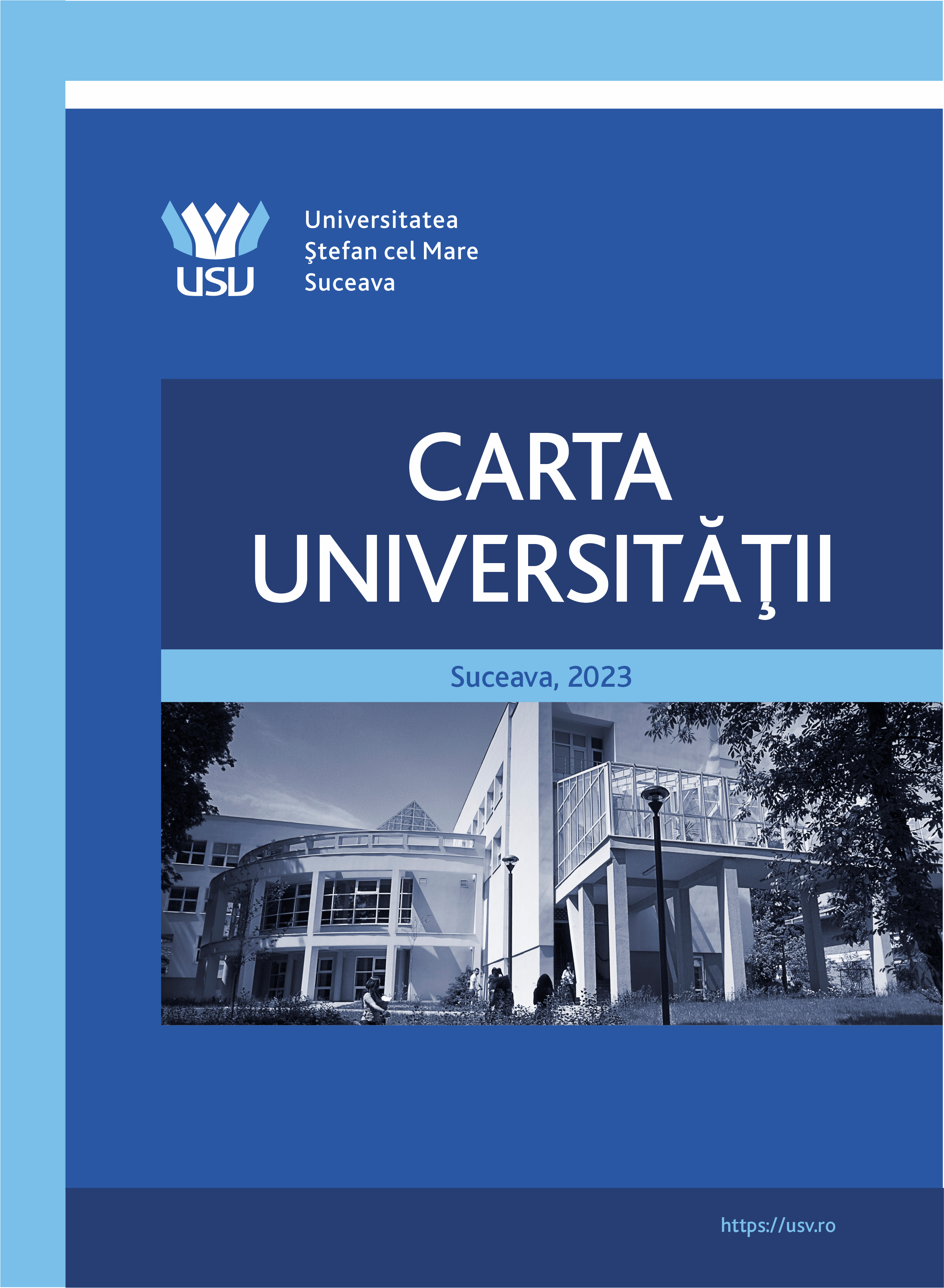 CARTA UNIVERSITĂȚII „ȘTEFAN CEL MARE” DIN SUCEAVACuprinsCAPITOLUL I. Dispoziții generaleArt. 1. (1) Carta Universității „Ștefan cel Mare” din Suceava reprezintă actul fundamental care, în conformitate cu Constituția României și legislația în vigoare, statuează principiile, funcțiile, obiectivele, cadrul academic și instituțional al universității și se aplică în tot spațiul universitar. (2) Documentul de înființare a Universității „Ștefan cel Mare” din Suceava este Hotărârea Guvernului României nr. 225 din 7 martie 1990. Universitatea „Ștefan cel Mare” este continuatoarea Institutului Pedagogic din Suceava care a fost înființat în anul 1963.Art. 2.	Elementele de identificare a universității sunt:a)	denumirea: Universitatea „Ștefan cel Mare” din Suceava (USV);b)	sediul central: Suceava, Strada Universității, nr. 13, 720229, jud. Suceava, România;c)	Ziua Universității, sărbătorită anual în data de 7 martie;d)	Sigla, înregistrată la OSIM și sigiliul.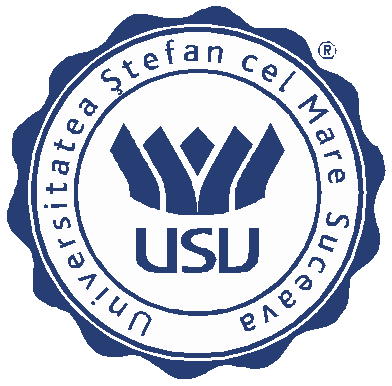 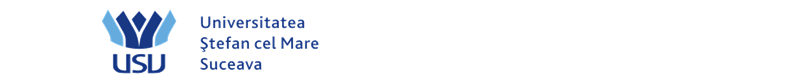 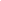 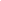 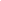 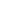 Art. 3.	Universitatea „Ștefan cel Mare” din Suceava este o instituție de stat, cu personalitate juridică de drept public, apolitică și cu caracter nonprofit, de interes public. Art. 4.	(1) Universitatea „Ștefan cel Mare” din Suceava funcționează în baza Constituției României, a legislației în vigoare și a prezentei Carte universitare, cu respectarea Declarației Universale a Drepturilor Omului. 	(2) USV recunoaște principiile Declarației privind Libertatea Academică și Autonomia Instituțiilor de Învățământ Superior (Lima, 1988), Declarația de la Bologna privind aria europeană a învățământului superior (1999), Declarația de la Lisabona privind recunoașterea diplomelor (2000), Rezoluția Consiliului UE, din 26 februarie 2021, privind un cadru strategic pentru cooperarea europeană în domeniul educației și formării în perspectiva realizării și dezvoltării în continuare a spațiului european al educației (2021-2030).Art. 5.	Universitatea „Ștefan cel Mare” din Suceava aderă la principiile Magnei Charta Universitatum (Bologna, 2020), potrivit cărora:a) 	viitorul umanității depinde de dezvoltarea științifică, tehnică și culturală care se realizează în centrele de cercetare științifică, de cunoaștere, de cultură, de creație artistică și de performanță sportivă din universități;b) 	rolul difuzării cunoștințelor, pe care universitatea trebuie să și-l asume față de generațiile noi, implică necesitatea ca aceasta să se adreseze ansamblului societății, al cărei viitor social, economic și cultural cere un efort considerabil de formare permanentă;c)	universitatea trebuie să asigure generațiilor viitoare o educație bazată pe respectul valorilor fundamentale ale umanității.Art. 6.	Universitatea funcționează într-un spațiu propriu, pe baza unui buget propriu. Comunitatea universitară este protejată în spațiul universitar de către autoritățile responsabile cu ordinea publică, la solicitarea rectorului universității.CAPITOLUL II. Misiunea, principiile de bază și obiectivele Universității „Ștefan cel Mare” din SuceavaArt. 7.	(1) Misiunea Universității „Ștefan cel Mare” din Suceava este asumată ca fiind de educație și cercetare avansată și presupune organizarea activităților de predare, învățare și evaluare, precum și de cercetare, cu impact în dezvoltarea cunoașterii și dezvoltarea economică și tehnologică la nivel național și internațional, evaluarea misiunii instituției făcându-se după criterii și indicatori internaționali, cu relevanță academică națională/internațională. Internaționalizarea ecosistemului universitar este parte componentă a misiunii instituționale asumate. (2) USV susține dezvoltarea regională și integrarea euro-atlantică promovând principiile europene fundamentale alături de valorile și tradițiile culturii și civilizației din Bucovina, cu specificul ei multi- și intercultural, integrate spiritualității românești.(3) Ca instituție de învățământ superior românesc, situată la confluența unor importante culturi și civilizații europene, USV are misiunea de a conserva și de a favoriza diversitatea culturală, de a promova interferențele multiculturale, plurilingvistice și interconfesionale și de a consolida legăturile cu românii de dincolo de graniță, în special din Ucraina și Republica Moldova.(4) Misiunea universității constă în:valorificarea potențialului uman prin dezvoltarea de programe de studii în domenii diverse: științe ale naturii, științe inginerești, științe biomedicale, științe sociale, științe umaniste și arte, știința sportului și educației fizice;internaționalizarea educației și cercetării;promovarea valorilor și tradițiilor culturii și civilizației din Bucovina, cu specificul ei multicultural;susținerea principiilor fundamentale europene într-o zonă în care credibilitatea și identitatea Uniunii Europene trebuie să fie consolidate și extinse;conservarea și favorizarea diversității culturale și consolidarea legăturilor cu românii din afara granițelor țării;implicarea în dezvoltarea regională pentru recuperarea decalajelor economice existente în raport cu celelalte țări membre UE, oferirea de servicii către comunitate și internaționalizarea USV prin afilierea reală la politicile și mecanismele comunitare privind educația;formarea și perfecționarea resurselor umane calificate și înalt calificate în context regional, național și transfrontalier;dezvoltarea gândirii critice, a inițiativei personale și de grup și a potențialului creativ al membrilor comunității academice;promovarea cercetării științifice, a creației literar-artistice și a performanței sportive;afirmarea culturii și științei românești în circuitul mondial de valori.(5) Pentru îndeplinirea misiunii sale, universitatea își propune realizarea următoarelor obiective prioritare generale și specifice:adoptarea și promovarea unui management strategic de dezvoltare globală și sustenabilă a universității.asumarea și promovarea principiului calității, atât în activitatea universității, cât și în procedurile de evaluare a acestei activități;asigurarea accesului neîngrădit la informații pentru toți membrii comunității academice, a libertății lor de gândire, de conștiință, de exprimare și de asociere științifică și profesională;promovarea și dezvoltarea sistemului european al calificărilor din învățământul superior;facilitarea relațiilor de cooperare internațională, intra- și transeuropeană și integrarea în sistemul european de învățământ superior din punct de vedere structural, calitativ și al eficienței economice;organizarea competitivă a predării, însușirii și evaluării cunoștințelor profesional-științifice, în vederea formării de specialiști cu pregătire superioară pentru învățământ, știință, cultură, artă, sănătate, activități sociale, activități economice, administrative, juridice și sport;pregătirea continuă a absolvenților din învățământul universitar prin programe de studii de licență și masterat, prin formare continuă, prin studii de conversie și reconversie profesională, organizate în spiritul progresului, cunoașterii și educației permanente;organizarea unei cercetări științifice competitive, prin dezvoltarea de puternice școli științifice și direcții de cercetare și prin participarea la realizarea de proiecte științifice de interes major;afirmarea constantă a prestigiului național și internațional la nivel științific, cultural și artistic prin editarea de reviste, publicații periodice, neperiodice, studii, monografii, incluse în schimburile naționale și internaționale sistematice, precum și prin organizarea de congrese, conferințe, simpozioane, colocvii, expoziții, spectacole și concursuri;promovarea pluralismului opțiunilor, a analizelor critice și constructive, dezvoltarea culturii politice și civice, apărarea cadrului democratic întemeiat pe respectarea drepturilor și libertăților fundamentale ale omului în statul de drept;asigurarea bazei materiale corespunzătoare pentru desfășurarea tuturor acestor activități, precum și a unor condiții de muncă și viață adecvate pentru toți membrii universității; lărgirea și dezvoltarea bazei materiale prin realizarea unor campusuri universitare moderne; asigurarea și cu mijloace proprii a transportului studenților, cadrelor didactice, angajaților, invitaților, partenerilor și participanților la manifestările științifice, didactice, culturale, sportive, artistice etc.Art. 8.	 (1) Universitatea „Ștefan cel Mare” din Suceava își asumă respectarea principiilor de bază ale sistemului național de învățământ superior:principiul autonomiei universitare;principiul centrării educației pe student;principiul libertății academice; principiul răspunderii publice; principiul asigurării calității;principiul echității;principiul eficacității manageriale și financiare;principiul transparenței;principiul respectării drepturilor și libertăților studenților, ale personalului academic și administrativ;principiul libertății de mobilitate națională și internațională a studenților, a cadrelor didactice și a cercetătorilorprincipiul relevanței, în baza căruia educația răspunde nevoilor de dezvoltare personală și social-economice;principiul garantării identității culturale a tuturor membrilor comunității academice și dialogului intercultural;principiul asumării, promovării și păstrării identității naționale și a valorilor culturale ale poporului român;principiul recunoașterii și garantării drepturilor persoanelor aparținând minorităților naționale, dreptul la păstrarea, la dezvoltarea și la exprimarea identității lor etnice, culturale, lingvistice și religioase;principiul asigurării egalității de șanse și nediscriminării;principiul libertății de gândire și al independenței față de ideologii și doctrine politice și religioase;principiul organizării învățământului confesional, potrivit cerințelor specifice fiecărui cult recunoscut;principiul consultării partenerilor sociali în luarea deciziilor;principiul participării studenților în luarea deciziilor. (2) În vederea realizării misiunii și obiectivelor sale, universitatea urmărește:promovarea învățământului, a cercetării științifice, culturii și sportului în spiritul valorilor democrației, libertății academice și deschiderii spre integrare în comunitatea internațională, cu respectarea identității naționale;îmbunătățirea managementului, a administrării resurselor și creșterea eficienței procesului de formare și educație;orientarea spre o înaltă calitate a predării, cercetării și educației, prin: impunerea unor exigențe ridicate în perfecționarea și promovarea cadrelor didactice; crearea unor posturi de profesor invitat pentru atragerea de personalități din țară și din străinătate în activitățile de învățământ și cercetare; identificarea și promovarea celor mai bune metode de predare, folosind cercetările proprii privind didactică universitară și experiența altor universități din țară și străinătate și ca urmare a schimburilor academice facilitate de acorduri de colaborare și de programe internaționale;inițierea și susținerea unor programe performante de cercetare prin colaborarea cu parteneri din țară și străinătate; asigurarea condițiilor și climatului necesar dezvoltării cercetării științifice în universitate, inclusiv prin susținerea publicațiilor proprii;diversificarea și perfecționarea programelor de învățământ și a structurii universității, pe domenii și programe de studii, pentru satisfacerea cerințelor unei educații complexe și riguroase, necesare dezvoltării sociale, economice, culturale și sportive; identificarea elementelor care să permită o mai rapidă asimilare a rezultatelor cercetărilor moderne, o mai bună adecvare la specificul economico-social al regiunii și al țării; autoevaluarea periodică a structurilor și programelor universitare, prin raportare la standardele naționale și internaționale; asigurarea suportului material în vederea îmbunătățirii pregătirii practice și aplicative a studenților și a asigurării facilităților sociale;utilizarea sistemului de credite transferabile, intra- și interuniversitare, în cooperare cu universități din țară și din străinătate, care să asigure mobilitatea studenților, precum și o mai mare flexibilitate pentru dobândirea unei culturi pluridisciplinare, bazate pe responsabilitatea individuală. CAPITOLUL III. Comunitatea universitarăArt. 9.		(1) Comunitatea universitară este constituită din studenți, studenți-doctoranzi, cursanți, personal didactic și de cercetare, personal didactic și de cercetare auxiliar și personal administrativ.Comunitatea universitară este deschisă cetățenilor români și străini, fără discriminare, în condițiile legii și ale reglementărilor interne. Personalitățile din România și din străinătate care dețin titluri onorifice acordate de USV sunt considerate ca aparținând comunității academice, fără a avea prerogative și competențe decizionale sau drepturi elective.Din comunitatea universitară suceveană fac parte și persoane cărora li s-a conferit, prin hotărâre a Senatului universitar, calitatea de membru al acesteia.Fostele cadre didactice și cercetătorii, absolvenții (Alumni), doctorii și doctorii honoris causa, profesorii onorifici, precum și orice alte persoane implicate activ în fenomenul cultural și științific promovat de universitate își mențin calitatea de membri ai comunității academice a universității.Membrii comunității academice (universitare) au drepturile și îndatoririle stabilite prin reglementările legale în vigoare și prin Carta universitară.Principiile vieții universitare sunt incompatibile cu orice formă de corupție, discriminare, plagiat sau nepotism. Apartenența la comunitatea academică nu îngrădește în niciun fel activitățile politice sau confesionale ale membrilor săi, ca persoane particulare, în afara spațiului universitar.Art. 10.	Membrii comunității universitare sunt organizați, în conformitate cu prevederile legislației învățământului superior, astfel:studenții – în cadrul facultăților, la studii universitare de scurtă durată, de licență sau masterat, pe forme de învățământ, programe sau specializări, ani de studii, serii și grupe de studii;studenții-doctoranzi – în cadrul școlilor doctorale, pe ani de studii, pe programe, proiecte de cercetare;cercetătorii postdoctorali;cursanții – în cadrul programelor de studii postuniversitare de formare și dezvoltare profesională continuă;personalul didactic și de cercetare – în cadrul departamentelor, centrelor de cercetare sau institutelor de cercetare;personalul didactic și de cercetare, auxiliar și personal administrativ – în cadrul direcțiilor, compartimentelor, serviciilor și birourilor.Art. 11.		(1) Calitatea de student, student-doctorand, cercetător postdoctoral, cursant se obține după finalizarea concursului de admitere, emiterea deciziei de înmatriculare și încheierea contractului de studii.Studenții-doctoranzi sunt încadrați ca asistenți de cercetare sau ca asistenți universitari pe perioadă determinată.Calitatea de cercetător postdoctoral o au persoanele care au obținut o diplomă de doctor în științe și urmeaza un program de studii postdoctorale sau un program de cercetare postdoctoral. Calitatea de cursant o au persoanele care urmează un program din învățământul postuniversitar.Art. 12.		(1) Personalul didactic și de cercetare cuprinde membrii comunității universitare, responsabili cu educația și cercetarea științifică;(2) Personalul didactic și de cercetare poate fi titular sau asociat; 	(3) Personalul titular este personalul care ocupă o funcție didactică sau de cercetare în USV, obținută prin concurs, pe o perioadă nedeterminată, inclusiv personalul care beneficiază de rezervare de post, în condițiile legii;(4) Personalul didactic și de cercetare asociat este personalul angajat pe perioadă determinată;(5) Din categoria personalului didactic și de cercetare pot face parte persoanele care îndeplinesc condițiile de studii prevăzute de lege, care au capacitatea de exercitare deplină a drepturilor, o conduită morală conformă deontologiei profesionale și sunt apte din punct de vedere medical și psihologic pentru îndeplinirea funcției respective; 	(6) Funcțiile didactice sunt: asistent universitar, lector universitar/șef de lucrări universitar, conferențiar universitar, profesor universitar;(7) Funcțiile de cercetare sunt: asistent de cercetare științifică, cercetător științific, cercetător științific gradul III, cercetător științific gradul II, cercetător științific gradul I;(8) În USV poate funcționa personal didactic asociat pentru funcțiile de asistent, lector universitar/șef lucrări universitar, conferențiar universitar și profesor universitar.Art. 13. Atribuțiile personalului didactic și de cercetare auxiliar sunt stabilite în fișa individuală a postului, avizată, după caz, de șeful ierarhic direct și aprobată de rector, constituind anexă la contractul individual de muncă. Timpul săptămânal de lucru al acestei categorii de personal este identic cu cel stabilit pentru personalul cu funcții echivalente din celelalte sectoare bugetare, potrivit legii.Art. 14.	Universitatea „Ștefan cel Mare” din Suceava este membru fondator al Asociației absolvenților – Alumni USV – și susține activitatea acesteia. CAPITOLUL IV. Autonomia universitară și răspunderea publicăArt. 15.	Universitatea este condusă după principiul autonomiei universitare, în condițiile legii și ale reglementărilor proprii.Art. 16.	Autonomia universitară se exercită prin competențe specifice acordate Senatului, Rectorului, Consiliului de Administrație al universității, prorectorilor, Directorului Consiliului Studiilor Universitare de Doctorat (CSUD), Directorului General Administrativ, Director general adjunct administrativ, decanilor, prodecanilor, directorilor de departamente, institute, centre de cercetare și școli doctorale, precum și Consiliilor facultăților, departamentelor, institutelor și centrelor de cercetare si Școlilor Doctorale.Art. 17.	Autonomia universitară este garantată prin Constituție și constă în dreptul comunității universitare de a-și stabili misiunea proprie, strategia instituțională, structura, activitățile, organizarea și funcționarea proprie, gestionarea resurselor materiale și umane, cu respectarea a legislației în vigoare.Art. 18.	Autonomia universitară se manifestă prin:autonomie organizatorică și funcțională;autonomie didactică și de cercetare științifică;autonomie financiară și administrativă.Art. 19.	Autonomia organizatorică și funcțională se exercită prin:dreptul de a alege prin vot universal, direct și secret directorul de departament, membrii consiliilor departamentelor, ai consiliilor facultăților și Senatului universității;dreptul de a decide prin vot universal, direct și secret modalitatea de desemnare a rectorului;dreptul de a stabili structurile organizaționale pe care le consideră eficiente și favorabile funcționării universității, în limitele stabilite de legislația în vigoare, de a stabili și modifica propriile structuri didactice, de cercetare și administrative, de a stabili necesarul de personal didactic și de cercetare, personal didactic și de cercetare auxiliar și personal administrativ de a organiza concursuri pentru ocuparea posturilor din cadrul acestor structuri, în condițiile legii;dreptul de a iniția și dezvolta acțiuni de cooperare și schimburi internaționale;dreptul de a se afilia la organizațiile naționale și internaționale de profil;dreptul de a înființa sau de a participa la înființarea, în condițiile legii, de societăți, fundații, asociații, unități preuniversitare, precum și a altor structuri organizatorice, cum ar fi consorții universitare, asocieri fără personalitate juridică;dreptul de a conferi titluri didactice, precum și titluri științifice și onorifice;dreptul de a elabora regulamente și proceduri proprii;Art. 20.	Autonomia didactică și de cercetare științifică se exercită prin:dreptul de a organiza activitatea didactică la cele mai înalte exigențe aferente domeniilor de studii pentru care a obținut autorizarea de funcționare provizorie sau acreditarea din partea instituțiilor specializate;dreptul de a organiza programe de studii universitare și postuniversitare și de a elabora planuri de învățământ aliniate tendințelor și cerințelor naționale și internaționale;dreptul de a organiza admiterea pe criterii de competență profesională;dreptul de a stabili criterii proprii de selectare, recrutare și promovare a personalului didactic și de cercetare, în conformitate cu prevederile legale și cu standardele minime impuse;dreptul de a stabili temele activităților de cercetare științifică, metodele, procedeele și modalitățile de valorificare a rezultatelor cercetării, cerințelor de pe piața națională, europeană, și de a promova excelența în activitatea de cercetare științifică;dreptul de a edita și de a publica manuale, studii științifice, reviste, cursuri și alte materiale culturale, științifice și didactice;dreptul de a organiza activități de instruire permanentă și de perfecționare a personalului;dreptul de a propune cifra de școlarizare, cu respectarea numărului maxim de studenți care pot fi școlarizați în cadrul programului ca urmare a evaluării externe realizate de către ARACIS sau de către o altă agenție de asigurare a calității, din țară sau din străinătate, înregistrată în Registrul European pentru Asigurarea Calității în Învățământul Superior (EQAR);dreptul de a elibera acte de studii, precum diplome, atestate și certificate;dreptul de a participa la competițiile naționale și internaționale pentru obținerea unor granturi, proiecte și programe de cercetare.Art. 21. Autonomia financiară și administrativă se exercită prin:dreptul de a realiza venituri din activitatea de educație, cercetare științifică și din alte activități, precum și de a obține resurse financiare și materiale suplimentare în condițiile legii, în acord cu caracterul nonprofit al universității;dreptul de a acorda burse și alte stimulente materiale și bănești din veniturile proprii și de a efectua plăți în condițiile legii;dreptul de a decide privitor la propriile investiții și dotări;dreptul de a administra spațiul universitar și de a gestiona patrimoniul universității, conform propriilor necesități;dreptul de a redistribui creditele bugetare din soldul la finanțarea de bază, sumele rămase neconsumate și reportate din anii precedenți pentru obiective de investiții noi, sumele rămase necheltuite din investiții finalizate, pentru obiective de investiții noi, pentru obiective de investiții în continuare, precum și alte cheltuieli de natura investițiilor. Sumele rămase în sold, pentru facilități de transport pentru studenți, subvenții pentru cămine-cantine și sumele pentru bursele studenților neridicate în termen pot fi utilizate în anii următori pentru acordarea de burse pentru studenți, precum și alte cheltuieli de natura investițiilor pentru infrastructura de cămine, cantine, pentru susținerea activităților centrelor pentru consiliere și orientare în carieră.dreptul de a efectua operațiuni financiar-bancare cu orice partener din țară sau din străinătate, în condițiile legii;dreptul de a accepta sponsorizări, donații și alte forme de sprijin financiar și material, din țară și din străinătate.Art. 22.	Autonomia universitară se exercită în condițiile asumării răspunderii publice, fapt ce presupune:respectarea politicilor publice naționale și europene, a legislației în vigoare în domeniul educației și cercetării științifice și a prevederilor prezentei Carte;aplicarea reglementărilor în vigoare cu privire la asigurarea și evaluarea calității în învățământul superior;respectarea principiilor eticii cuprinse în Codul de etică și deontologie universitară;asigurarea eficienței manageriale și a eficienței utilizării resurselor și a cheltuirii fondurilor din surse publice, conform contractului instituțional;asigurarea transparenței tuturor deciziilor adoptate și a activităților desfășurate;respectarea libertății academice a membrilor comunității universitare.CAPITOLUL V. Programele de studiiArt. 23. Programul de studii universitare cuprinde totalitatea activităților de proiectare, organizare, predare, conducere și realizare efectivă a învățării, aplicare practică, cercetare și evaluare care conduc la o calificare universitară. Finalizarea unui program de studii se concretizează prin acordarea unei diplome și a unui supliment de diplomă sau a unui certificat de absolvire. Art. 24.	(1) În USV se organizează programe de studii universitare, postuniversitare și de formare și dezvoltare profesională continuă a adulților. (2) Studiile universitare sunt organizate pe cicluri: scurtă durată, licență, masterat și doctorat.(3) Studiile postuniversitare sunt: a) programe de studii postdoctorale; b) programe de studii postuniversitare de formare profesională a adulților; c) programe de studii postuniversitare de rezidențiat. (4) Se pot desfășura și programe de formare profesională a adulților, diferite de cele prevăzute mai sus, pentru cursanți care nu au absolvit studii universitare de scurtă durată, licență, master sau doctorat, însă doar pentru nivelul 5, conform prevederilor legale.Art. 25.	(1) Formele de organizare a programelor de studii universitare pot fi:cu frecvență, cu frecvență redusă și la distanță pentru studiile universitare de scurtă durată și de licență, cu excepția programelor de studii de licență din domeniile reglementate la nivelul Uniunii Europene care se pot organiza doar la forma de învățământ cu frecvență;cu frecvență și cu frecvență redusă pentru studiile universitare de master cu excepția programelor de studii din domeniile reglementate la nivelul Uniunii Europene, care se pot organiza doar la forma de învățământ cu frecvență; se pot organiza și la forma de învățământ la distanță, în domeniile și conform condițiilor stabilite prin hotărâre a Guvernului, inițiată de Ministerul Educației, în urma consultării ARACIS.cu frecvență și frecvență redusă pentru studiile universitare de doctorat.(2) Formele de organizare și condițiile de desfășurare a programelor de studii postuniversitare sunt stabilite și făcute publice prin regulamente, metodologii și proceduri proprii, în conformitate cu prevederile legale.(3) Condițiile de desfășurare a învățământului la distanță sunt stabilite și făcute publice prin regulamente, metodologii și proceduri proprii, în conformitate cu prevederile legale.(4) Admiterea la programele de studii universitare din USV se face în baza unei metodologii aprobate de Senatul universitar, în conformitate cu legislația în vigoare.(5) Cetățenii statelor membre ale Uniunii Europene, ai statelor aparținând Spațiului Economic European și ai Confederației Elvețiene, precum și cetățenii britanici și membrii familiilor acestora, ca beneficiari ai Acordului privind retragerea Regatului Unit al Marii Britanii și Irlandei de Nord din Uniunea Europeană și din Comunitatea Europeană a Energiei Atomice 2019/C 384 I/01, pot candida în aceleași condiții prevăzute de lege pentru cetățenii români, inclusiv în ceea ce privește taxele de școlarizare. Art. 26.	Planurile de învățământ ale programelor de studii universitare se aprobă de Senatul universitar, în concordanță cu profilul calificării definit de Cadrul național al calificărilor.Art. 27.		(1) Frecventarea unui program de studii universitare conduce la obținerea unui număr specific de credite de studii transferabile.(2) În condițiile stabilite prin regulamente specifice activității profesionale a studenților, aceștia pot obține credite suplimentare, pe baza desfășurării de activități de voluntariat, conform regulamentului din USV.(3) Creditele de studii transferabile reprezintă volumul de muncă individuală intelectuală dirijată și/sau independentă necesară pentru promovarea de către student a unei discipline din cadrul unui program de studii universitare, finalizat cu validarea rezultatelor învățării. Numărul creditelor de studii transferabile constituie elementul de referință pe care USV îl utilizează în recunoașterea unor studii sau perioade de studii universitare legal efectuate anterior, în același domeniu fundamental, în scopul echivalării și transferării creditelor de studii și a eventualei continuări a studiilor.(4) Alocarea de credite se face în conformitate cu metodologia Sistemului European de Credite Transferabile (ECTS/SECT).(5) Numărul de credite de studii transferabile asociate fiecărei discipline este precizat în planurile de învățământ, fiind aprobat de către consiliile facultăților la propunerea departamentelor.(6) Numărul de credite de studii transferabile aferent fiecărui program de studii, condițiile privind obținerea acestora, recunoașterea perioadelor de studii și creditelor obținute, criteriile de promovare a anului de studii se stabilesc prin regulamente aprobate de către Senatul universitar.(7) În atribuirea creditelor de studii transferabile dintr-un semestru se are în vedere o perioadă de minimum 17 săptămâni.Art. 28.	Structura anului universitar se aprobă de către Senat cu cel puțin trei luni înainte de începerea anului universitar.Art. 29.		(1) Documentele curriculare ale unui program de studii sunt planurile de învățământ și fișele disciplinelor. Fiecărei discipline dintr-un plan de învățământ îi corespunde o fișă.	(2) Structura documentelor curriculare este stabilită prin metodologii specifice, în conformitate cu legislația în vigoare.(3) Planul de învățământ reprezintă documentul elaborat la nivelul facultății, menit să contribuie la maximizarea șanselor obținerii calificării, care precizează totalitatea disciplinelor parcurse în cadrul unui program de studii și este aprobat de Senatul universitar.(4) Fișa disciplinei reprezintă documentul elaborat la nivelul departamentului, care precizează obiectivele, conținutul, competențele dobândite, metodologia didactică și criteriile de evaluare ale unei discipline din planul de învățământ și se completează înainte de începerea fiecărui an universitar fără să poată fi modificată pe parcursul său.Art. 30.	(1) După promovarea examenelor de finalizare a studiilor, USV acordă următoarele tipuri de acte de studii: diplomă de licență, diplomă de inginer, diplomă de absolvire, diplomă de master, diplomă de doctor, diplomă de studii postuniversitare de specializare, certificat de studii postuniversitare, certificat de obținere a gradelor didactic I și II în învățământul preuniversitar, certificate de absolvire cursuri, atestat de studii postdoctorale și certificat de atestare a competențelor profesionale specifice programelor postuniversitare.(2) Actele de studii eliberate de către USV sunt înscrisuri oficiale, cu regim special, care confirmă studiile efectuate, titlurile sau calitățile dobândite. (3) În cazul programelor de studii organizate în comun cu o altă universitate, actele de studii se eliberează în concordanță cu reglementările naționale și cu prevederile acordurilor interinstituționale.(4) Actele de studii eliberate de către USV, în condițiile legii, pentru aceleași programe de studii sunt echivalente, indiferent de forma de învățământ absolvită.CAPITOLUL VI. Cercetarea științificăArt. 31. (1) Cercetarea științifică este o obligație de bază a cadrelor didactice, cu excepțiile precizate de legislația în vigoare sau de procedurile de întocmire a statelor de funcții și a fișelor posturilor. Managementul USV stimulează participarea la programele naționale și internaționale de cercetare.(2) Conducerile facultăților și departamentelor încurajează participarea studenților la cercetarea științifică.(3) Personalul implicat în activități de cercetare în institute, laboratoare sau centre de cercetare ale universității dispune, în limita proiectelor de cercetare pe care le coordonează, de autonomie și de responsabilitate personală, delegată de ordonatorul de credite, în realizarea achizițiilor publice și a gestionării resurselor umane necesare derulării proiectelor. Aceste activități se desfășoară conform reglementărilor legale în vigoare și fac obiectul controlului financiar intern.Art. 32.	Universitatea aplică criterii unitare de evaluare a cercetării și creației științifice, precum vizibilitatea națională și internațională, cuantificată prin publicații și citări.Art. 33.	Veniturile obținute din realizarea programelor de cercetare științifică se utilizează pentru dezvoltarea bazei proprii de cercetare, precum și pentru remunerarea personalului care a realizat cercetarea.Art. 34.	(1) Poziția ocupată în ierarhia didactică este condiționată de performanțele realizate în cadrul activităților de cercetarea științifică, de proiectare și de transfer tehnologic, precum și în cadrul activității didactice.(2) Cadrele didactice și cercetătorii care au rezultate remarcabile în cercetare sunt sprijiniți prin politici financiare adecvate să-și desfășoare și să-și dezvolte programele de cercetare științifică.(3) Studenții cu rezultate în cercetare sunt sprijiniți să obțină burse naționale și internaționale.Art. 35.	Strategia cercetării universitare se aprobă de către Senat la propunerea Consiliului Cercetării Științifice al Universității, în colaborare cu organismele guvernamentale și cu cele departamentale. Ea ține seama de potențialul științific existent, de tradițiile existente, de problemele și de direcțiile de dezvoltare pe plan național și internațional.Art. 36.	Acordurile internaționale de cooperare științifică universitară se încheie la nivelul universității.Art. 37.	(1) Comunitatea științifică are obligația de a participa la competiții științifice naționale și internaționale.(2) Protecția drepturilor salariaților, precum și a drepturilor de proprietate intelectuală / industrială asupra creației științifice, culturale sau artistice este garantată și se asigură în conformitate cu prevederile legale și, dacă este cazul, în cadrul contractelor încheiate între universitate și salariat / autor / inventator.Art. 38.	(1) Universitatea asigură publicarea, prin editura proprie, de lucrări didactice, științifice și culturale din domeniul științelor naturii, științelor inginerești, științelor biomedicale, științelor sociale, științelor umaniste și artelor, științei sportului și educației fizice. (2) Publicarea se face numai pe baza unor recenzii elaborate de specialiști recunoscuți în domeniu.CAPITOLUL VII. Organizarea procesului de învățământ și cercetareArt. 39.	(1) Pentru procesul de învățământ și cercetare, USV are sau poate înființa în structura sa: facultăți, departamente, departamente pentru pregătirea personalului didactic, școli doctorale, institute, centre sau laboratoare, unități de proiectare, centre de consultanță, clinici sau spitale universitare și/sau alte structuri/unități medicale, precum unități medicale ambulatorii, inclusiv stomatologice, și cabinete de specialitate, inclusiv stomatologice, laboratoare de tehnică dentară, institute de pregătire în rezidențiat, farmacii universitare, studiouri și ateliere artistice, de artele spectacolului, muzee, studiouri și ateliere audiovizuale, cinematografie și fotografie, grădini botanice, teatre, muzee, radio și televiziune, tipografii, edituri, publicații, centre pentru formarea continuă a resurselor umane, unități de microproducție și prestări servicii, unități de cazare și alimentație publică, stațiuni didactice/baze didactice pentru aplicații și performanță în sport, stațiuni experimentale sau alte entități pentru activități de producție și transfer de cunoaștere și tehnologie, centre de competență, cluburi sportive universitare, precum și unități de învățământ preuniversitar.  	(2) Pentru furnizarea de servicii tehnico-administrative în vederea îndeplinirii obiectivelor stabilite prin planurile strategice și planurile operaționale, USV dispune în structura sa de bibliotecă, editură, Observatorul Astronomic, unități de agrement, sportive, sociale, precum și de servicii tehnico-administrative.(3) Înființarea, funcționarea, desființarea și atribuțiile structurilor enumerate la Art. 39. alin. 2 sunt reglementate prin regulamentele de organizare și funcționare propuse de consiliul de administrație și aprobate de Senatul universitar.(4) Pe perioade determinate și pe proiecte, prin hotărâre a Senatului, se pot înființa unități de cercetare distincte sub raportul bugetului de venituri și cheltuieli.Art. 40.	(1) Școala Doctorală a USV este unitatea funcțională care elaborează și gestionează programele de studii universitare de doctorat.(2) Școala Doctorală se înființează, funcționează și se desființează în conformitate cu prevederile legale în vigoare, prin hotărârea Senatului universitar. Școala Doctorală este condusă de un Consiliu care funcționează ca structură managerială, administrativă și profesională distinctă.(3) Organizarea și funcționarea Școlii Doctorale și modul de organizare a doctoratului, inclusiv a doctoratului în cotutelă, se stabilesc prin regulament aprobat de către Senatul, în conformitate cu prevederile  Regulamentului -cadru  privind studiile universitare de doctorat. Art. 41.	(1) Facultatea este unitatea funcțională care elaborează și gestionează programele de studii. Facultatea corespunde unuia sau mai multor domenii ale științelor, artelor sau sportului.(2) Facultățile se individualizează prin domenii de specializare, prin programe de studii și prin condiții de admitere și de absolvire specifice.(3) Facultățile cuprind personal didactic și de cercetare, personal didactic și de cercetare auxiliar și personal administrativ, studenți și cursanți.(4) Facultățile sunt conduse de Consiliile Facultăților, acestea având rol decizional și deliberativ (la nivelul facultății). (5) Facultățile urmăresc ducerea la îndeplinire a prevederilor din contractele de studii cu studenții.(6) Facultățile pot elabora Regulamente proprii de funcționare a structurilor interne, care se supun avizării Consiliilor acestora și aprobării Senatului Universității.(7) Facultățile pot avea în structură centre de transfer tehnologic, de cercetare sau de excelență, care se subordonează Consiliului Facultății.(8) O facultate se înființează, se organizează sau se desființează la propunerea Consiliului de administrație și cu aprobarea Senatului universitar, prin hotărâre a Guvernului privind structura instituțiilor de învățământ superior, inițiată anual de ministerul de resort.(9) O facultate poate include unul sau mai multe departamente, școli doctorale, școli postuniversitare și extensii universitare care sunt responsabile de organizarea programelor de studii pe tipuri și cicluri de studii universitare.Art. 42.	Personalul didactic și de cercetare este organizat pe departamente, centre de cercetare științifică, de cultură, de creație artistică, de performanță sportivă/consultanță și expertiză, unități de microproducție.Art. 43.	(1) Departamentul este unitatea academică funcțională care asigură producerea, transmiterea și valorificarea cunoașterii în unul sau mai multe domenii de specialitate. Departamentul este condus de un director, ajutat de un Consiliu.(2) Departamentul poate avea în componență școli postuniversitare, centre sau laboratoare de cercetare, ateliere artistice, săli de spectacole, concerte, studiouri și ateliere audiovizuale: radio, televiziune, cinematografie și fotografie, care funcționează ca unități de venituri și cheltuieli în cadrul universității.(3) Departamentul se înființează, se organizează, se divizează, se comasează sau se desființează prin hotărâre a Senatului universitar, la propunerea consiliului facultății/facultăților în care funcționează, cu avizul consiliului de administrație.(4) Departamentul este format din personal didactic și, eventual, personal de cercetare. CAPITOLUL VIII. Structurile universitare de conducereArt. 44.	Structurile universitare de conducere din USV sunt Senatul universitar, Consiliul de administrație, Consiliile Facultăților, Consiliile departamentelor, Consiliul pentru studiile universitare de doctorat și Consiliul școlii doctorale.Art. 45.	(1) Senatul universitar reprezintă comunitatea universitară și este cel mai înalt for de decizie și deliberare la nivelul universității.(2) Senatul universitar este alcătuit în proporție de maximum 75% din reprezentanții personalului didactic și de cercetare titular și din minimum 25% din reprezentanții studenților.(3) Reprezentanții în Senat ai personalului didactic și de cercetare sunt aleși în conformitate cu legislația în vigoare și metodologia de alegeri. (4) Reprezentanții în Senat ai studenților sunt aleși prin votul universal, direct și secret de către studenții înmatriculați la programele de studii ale USV.    (5) Rectorul poate participa la ședințele pe care le-a convocat, fără să aibă drept de vot, și poate participa la celelalte ședințe, dacă are calitatea de invitat. Prorectorii și alte persoane care dețin funcții executive pot participa ca invitați.Art. 46.	(1) Numărul membrilor Senatului universitar este egal cu 4 x numărul de facultăți.  	(2) Fiecărei facultăți îi revine pentru studenți un loc în Senat. Numărul de locuri care revine cadrelor didactice titulare și cercetătorilor angajați pe perioadă nedeterminată din USV este egal cu 3 x numărul de locuri pentru studenții reprezentanți în Senat. Locurile care revin cadrelor didactice titulare și cercetătorilor angajați pe perioadă nedeterminată sunt repartizate pe facultăți, proporțional cu numărul de titulari din facultate, prin Metodologia de alegeri.Art. 47.	(1) Mandatul Senatului universitar este de cinci ani. Mandatul unui student reprezentant în Senat este de un an sau se încheie la data finalizării ciclului de studii, fără a depăși mandatul Senatului pentru care a fost ales.(2) Cadrele didactice alese ca senatori au calitatea de membri ai Senatului pe întreaga durată a mandatului pentru care au fost aleși, până la data pierderii calității de cadru didactic titular sau de cercetare, conform Regulamentului de organizare a Senatului.(3) Senatul universitar este condus de un președinte, ales prin vot secret de către membrii Senatului. Președintele Senatului conduce ședințele. În relația cu Rectorul, Senatul este reprezentat de Președintele său. În caz de indisponibilitate a președintelui senatului, regulamentele instituției de învățământ superior prevăd o procedură internă de asigurare a interimatului.(4) Senatul universitar se întrunește în sesiuni ordinare, de regulă trimestrial, și în sesiuni extraordinare.(5) Senatul universitar este convocat de președintele senatului, rector sau la cererea a cel puțin o treime dintre membrii senatului universitar. Prin excepție, pentru probleme studențești, senatul universitar poate fi convocat la cererea întregului grup al reprezentanților studenților membri ai senatului universitar.(6) Sesiunile Senatului universitar se desfășoară numai în prezența a cel puțin două treimi din totalul membrilor săi.(7) Hotărârile Senatului se iau cu votul majorității membrilor prezenți. (8) Toți membrii Senatului au drept de vot egal.(9) Senatul universitar stabilește comisiile de specialitate prin care controlează activitatea rectorului și a consiliului de administrație.Art. 48.	(1) Senatul universității poate înființa Consilii Consultative, formate din reprezentanții mediului economic și cultural, precum și ai societății civile. Consiliile consultative vor avea atribuții privind analiza, prognoza, consilierea și monitorizarea evoluției universității sucevene în raport cu dezvoltarea socială și economică a regiunii de Nord-Est a României și cu integrarea în comunitatea internațională, cu respectarea identității naționale.	Consiliile Consultative vor funcționa conform regulamentelor proprii, aprobate de Senatul universității.(2) Se pot constitui și structuri consultative formate din cercetători sau reprezentanți ai altor categorii de persoane care au activități în relație directă cu universitatea.Art. 49.	Senatul universitar își adoptă propriul regulament de organizare și funcționare.Art. 50. (1) Rectorul universității se va desemna în conformitate cu legislația în vigoare la data alegerilor și cu metodologia Universității „Ștefan cel Mare” din Suceava cu privire la alegerea structurilor și funcțiilor de conducere universitară.Finalizarea proceselor de alegeri trebuie făcută înainte de expirarea mandatului în curs al Senatului universitar.Mandatul Senatului se încheie odată cu validarea alegerilor pentru noul Senat.Art. 51.	Senatul universitar are următoarele atribuții:aprobă misiunea instituției de învățământ superior, la propunerea rectoruluigarantează libertatea academică și autonomia universitară;elaborează și adoptă, în urma dezbaterii cu comunitatea universitară, Carta universitară;aprobă, la propunerea rectorului, planul strategic multianual de dezvoltare instituțională și planurile operaționale;aprobă, la propunerea rectorului, structura, organizarea și funcționarea universității; stabilește și aprobă comisiile componente ale Senatului, atribuțiile, componența și regulamentele lor de funcționare, pentru următoarele domenii:	strategie, calitate și dezvoltare;învățământ;cercetare și manifestări științifice;resurse umane, materiale și financiare;probleme studențești.aprobă proiectul de buget, la propunerea rectorului și, respectiv, execuția bugetară;aprobă procedurile privind asigurarea internă a calității;aprobă Codul de etică și deontologie universitară și Codul universitar al drepturilor și obligațiilor studentului din USV, cu respectarea prevederilor Codului drepturilor și obligațiilor studentului elaborat în condițiile legii;adoptă o metodologie de alegeri pentru reglementarea proceselor elective privind structurile universitare de conducerestabilește indicatorii de performanță care stau la baza contractului de management și încheie cu rectorul respectivul contract;controlează, prin comisiile sale de specialitate, activitatea rectorului și a consiliului de administrație;stabilește sarcini și atribuții pentru Consiliul de administrație;validează Raportul privind starea universității;validează concursurile publice pentru ocuparea funcțiilor din consiliul de administrație;aprobă metodologia de concurs și rezultatele concursurilor pentru angajarea personalului didactic și de cercetare și evaluează periodic resursa umană;propune și/sau aprobă, în condițiile legislației în vigoare, demiterea rectorului, prorectorilor, decanilor și a directorului administrativ;aprobă, la propunerea rectorului, sancționarea personalului cu performanțe profesionale slabe, în baza unei metodologii proprii aprobate în condițiile legii;aprobă regulamentele și metodologiile avizate de Consiliul de administrație;în cazul revocării din funcție a rectorului de către ministerul de resort, desemnează un prorector care să reprezinte universitatea și care devine ordonator de credite;aprobă modalitățile în care se desfășoară acțiunile de cooperare la nivel național și internațional;aprobă anual, cu cel puțin trei luni înainte de începerea anului universitar, structura anului, calendarul activităților educaționale specifice semestrelor universitare de studiu, precum și regulamentul privind activitatea profesională a studenților;aprobă planurile de învățământ ale programelor de studii universitare; aprobă anularea de către rector a certificatelor sau diplomelor de studii, atunci când se dovedește că acestea s-au obținut prin încălcarea prevederilor Codului de etică și deontologie universitară;stabilește numărul membrilor și componența biroului electoral desemnat să coordoneze procesul de alegeri pentru structurile și funcțiile de conducere;aprobă, în situații speciale, la propunerea conducătorului de doctorat și în limita fondurilor disponibile, conform legislației în vigoare, prelungirea cu până la 2 ani a duratei programului de studii universitare de doctorat sau reducerea cu un an, la solicitarea doctorandului, cu avizul conducătorului de doctorat;aprobă statele de funcții ale personalului didactic și de cercetare și numărul posturilor pentru personalul didactic și de cercetare auxiliar;poate decide mărirea normei didactice săptămânale minime legale cu respectarea standardelor de asigurare a calității, fără a depăși limita maximă prevăzută de lege; Ponderea minimă a fiecărui tip de activitate din norma universitară este stabilită, în funcție de misiunea asumată, de senatul universitar, în funcție de specificul și domeniul de specializare. aprobă reducerea de cel mult 50% a normei didactice pentru personalul care exercită o funcție de conducere în cadrul universității sau de îndrumare și control în cadrul ministerului de resort, în condițiile legii, sau până la data pierderii calității de cadru didactic sau de cercetare;aprobă, pe baza propunerilor consiliului de administrație, efectuarea de activități didactice sau de cercetare, de către personalul titular al universității, în alte instituții de învățământ superior sau de cercetare;aprobă acordarea anului sabatic, conform legii;stabilește plafoane de cheltuieli ce pot fi dispuse de rector;aprobă înființarea de către universitate singură sau prin asociere de societăți comerciale, fundații, asociații, unități de învățământ preuniversitar, consorții pentru învățământ dual, spitale universitare, farmacii universitare, unități medicale ambulatorii, inclusiv stomatologice, și cabinete de specialitate, inclusiv stomatologice; Universitatea poate acorda prin contract dreptul de administrare și folosință asupra bunurilor patrimoniale societăților sau asociațiilor în care are calitatea de asociat sau acționar ori fundațiilor în care are calitatea de fondator, cu aprobarea Senatului universitar.aprobă înființarea, inclusiv în cadrul unor proiecte, pentru o perioadă determinată sau nedeterminată de structuri de cercetare sau de spectacole distincte sub raportul bugetului de venituri și cheltuieli, care au autonomie și statute proprii;aprobă Planul de taxe și tarife propus de consiliul de administrație;poate echivala calitatea de profesor universitar pentru specialiștii de prestigiu care dețin această calitate, precum și calitatea de conducător de doctorat, dobândite în una dintre instituțiile de învățământ superior dintre cele mai prestigioase instituții de învățământ superior din lume, conform listei aprobate de Ministerul Educației, prin ordin al ministrului educației;aprobă echivalența funcțiilor din cercetare cu funcțiile didactice, echivalare care operează în ambele sensuri;poate decide continuarea activității unui cadru didactic sau de cercetare după pensionare, în baza unui contract pe perioadă determinată de un an, cu posibilitatea de prelungire anuală, fără limită de vârstă;poate decide conferirea titlului onorific de profesor emerit, pentru excelență didactică și de cercetare, cadrelor didactice care au atins vârsta de pensionare;decide în orice alte domenii de activitate universitară, în acord cu legislația în vigoare.Art. 52.	 (1) Consiliul de administrație, asigură conducerea operativă a universității și aplică deciziile strategice ale Senatului universitar. (2) Consiliul de administrație este format din rector, prorectori, decani, directorul general administrativ, directorul general adjunct administrativ și un reprezentant al studenților. Pe lângă aceștia, la ședințele Consiliului de Administrație pot participa, în calitate de invitați, președintele Senatului și un reprezentant al sindicatelor. (3) Consiliul de administrație este condus de către rector.Art. 53.	Consiliul de administrație are următoarele atribuții:(1) propune senatului universitar strategii ale Universității pe termen mediu și lung și politici pe domenii de interes ale instituției;(2) avizează și stabilește în termeni operaționali bugetul instituțional;(3) avizează execuția bugetară și bilanțul anual;(4) propune, în cadrul proiectului de buget, nivelul cheltuielilor de protocol aferente activităților curente;(5) aprobă propunerile de scoatere la concurs a posturilor didactice și de cercetare;(6) avizează propunerile de programe noi de studii și formulează propuneri către senatul universitar de lichidare a acelor programe de studii care nu se mai încadrează în misiunea universității sau care sunt ineficiente academic și financiar;(7) aprobă operațiunile financiare care depășesc plafoanele stabilite de senatul universitar; (8) propune Senatului universitar înființarea, funcționarea, reorganizarea și desființarea structurilor de învățământ și cercetare ale universității;(9) elaborează și propune Senatului regulamentele și metodologiile privind:a) admiterea, desfășurarea și finalizarea programelor de studii universitare și postuniversitare;b)  evaluarea studențilorc) conferirea titlurilor de Doctor Honoris Causa, profesor emerit și a calității de membru al comunității universitare;d)   planul anual de taxe și tarife, precum și cuantumul burselor studenților;e)  recunoașterea și echivalarea studiilor sau a perioadelor de studii efectuate în țară sau în străinătate;f)	măsurile de sancționare a personalului cu performanțe profesionale slabe;g) evaluarea periodică a rezultatelor și performanțelor personalului didactic și de cercetare din universitate;h) cuantificarea în ore convenționale a diferitelor activități prevăzute în norma didactică, în conformitate cu legea;i)	organizarea și funcționarea structurilor academice;(10) oganizează concursul de ocupare a posturilor de director general administrativ și director administrativ adjunct;(11) elaborează regulamentul de organizare a acțiunilor de cooperare internațională și condițiile în care se pot încheia contracte cu parteneri străini și criteriile privind participarea la organizațiile europene și internaționale;(12) propune  componența comisiilor de etică universitară și informează public comunitatea universitară în momentul în care demarează procesul de selecție a componenței comisiei de etică universitară;(13) aprobă comisiile de cercetare disciplinară pentru cercetarea abaterilor disciplinare săvârșite de personalul didactic și de cercetare;(14) numește comisiile de analiză pentru cercetarea abaterilor disciplinare săvârșite de personalul didactic auxiliar și personalul administrativ;(15) stabilește sancțiunile disciplinare conform prevederilor legale;(16)   aprobă, pe o durată determinată, invitarea în cadrul instituției de învățământ superior a unor cadre didactice universitare și a altor specialiști cu valoare recunoscută în domeniu, din țară sau din străinătate, în calitate de cadre didactice universitare asociate invitate;(17)    aprobă angajarea specialiștilor cu valoare științifică și profesională recunoscută în domeniu, din țară sau din străinătate, care nu dețin diploma de doctor, în calitate de cadre didactice asociate invitate,(18) alte aspecte ale activității profesionale și științifice;(19) propune Senatului, până în luna iunie a fiecărui an, structura anului universitar, regulamentul privind activitatea profesională a studenților, precum și calendarul activităților educaționale specifice semestrelor academice de studiu sau actualizarea acestora, daca este cazul;(20) analizează și înaintează Senatului universitar spre aprobare planurile de învățământ ale programelor de studii universitare sau reviziile acestora;(21) aproba procedurile operaționale; (22) aprobă cererile privind înscrierea la examen în vederea promovării în cariera didactică, în baza unei procedure operationale;(23) stabilește condițiile de încheiere a contractelor de parteneriat cu instituții publice sau cu operatori economici;(24) propune Senatului înființarea de către universitate singură sau prin asociere de societăți comerciale, fundații, asociații, unități de învățământ preuniversitar, consorții pentru învățământ dual, spitale universitare, farmacii universitare, unități medicale ambulatorii, inclusiv stomatologice, și cabinete de specialitate, inclusiv stomatologice;(25) avizează susținerea, de către personalul titular al universității, de activități de predare și de cercetare în alte instituții de învățământ superior sau de cercetare;(26) propune Senatului acordarea anului sabatic;(27) stabilește perioadele de efectuare a concediului de odihnă pentru membrii comunității universitare, conform legii;(28) aprobă propunerile făcute de către rector privind repetarea examenului medical complet al angajaților;(29) propune Senatului mărirea normei didactice săptămânale minime, cu respectarea standardelor de asigurare a calității și a prevederilor legale incidente;(30) la sfârșitul fiecărui an calendaristic, avizează raportul rectorului referitor la nivelul regiei pentru granturile de cercetare și la modul în care aceasta a fost cheltuită;(31) aprobă închirierea activelor patrimoniale disponibile cu respectarea dispozițiilor legale în vigoare;(32) aprobă cererile de concedii fără plată ale personalului didactic și de cercetare titular; (33) îndeplinește alte atribuții stabilite de Senatul universitar, conform legii.Art. 54.	(1) Consiliul facultății reprezintă organismul decizional și deliberativ al facultății.(2) Consiliul facultății este format în proporție de maximum 75% cadre didactice și de cercetare și de minimum 25% din reprezentanți ai studenților. (3) Reprezentanții cadrelor didactice și de cercetare sunt aleși prin vot universal, direct și secret al tuturor cadrelor didactice și de cercetare titulare din departamentele facultății.(4) Reprezentanții studenților sunt aleși prin vot universal, direct și secret al tuturor studenților înmatriculați la programele de studii ale facultății. Mandatul unui reprezentant al studenților în consiliul facultății este de un an sau se încheie la data finalizării ciclului de studii în care acesta a fost ales fără a depăși mandatul consiliului facultății pentru care a fost ales.(5) Calitatea de membru al consiliului facultății se menține pe toată durata mandatului structurii în care au fost aleși, până la data pierderii calității de cadru didactic titular sau de cercetare titular.(6) Ședințele consiliului facultății sunt conduse de către decan.(7) Consiliul facultății se întrunește în sesiune ordinară, trimestrial, și în sesiuni extraordinare convocate de decan sau la cererea a o treime din membrii consiliului.(8) Ședințele consiliului facultății se desfășoară numai în prezența a cel puțin două treimi dintre membrii săi. Hotărârile consiliului facultății se iau cu votul majorității simple a membrilor prezenți.(9) Fiecare din membrii consiliului facultății are dreptul la un vot. 	(10) Consiliul facultății are următoarele atribuții:adoptă strategii și politici în domenii de interes ale facultății;aprobă, la propunerea decanului, structura și organizarea facultății;aprobă programele de studii gestionate de către facultate;propune consiliului de administrație noi programe de studii, precum și renunțarea la cele care nu mai corespund cu misiunea universității sau care sunt ineficiente academic și financiar;analizează anual și înaintează spre aprobare consiliului de administrație programele de studii oferite, în cadrul domeniilor acreditate sau autorizate provizoriu, pentru studii universitare de master;analizează și înaintează consiliului de administrație curricula programelor de studii universitare;controlează activitatea decanului, prodecanilor și directorilor de departamente și aprobă raportul anual privind starea generală a facultății, asigurarea calității și respectarea a eticii și deontologiei universitare la nivelul facultății și al departamentelor;propune consiliului de administrație al universității înființarea, funcționarea, reorganizarea sau desființarea departamentelor;aprobă parcurgerea de către student a 2 ani de studii într-un singur an;avizează statele de funcții ale personalului didactic și de cercetare din cadrul departamentelor facultății și le înaintează Senatului;stabilește, la propunerea directorului de departament, mărirea normei didactice a personalului didactic care nu desfășoară activități de cercetare științifică sau echivalente acestora, precum și, în cazuri de excepție, diminuarea normei didactice minime și completarea acesteia cu activități de cercetare științifică;avizează propunerile departamentelor de scoatere la concurs a posturilor didactice și de cercetare;avizează angajarea specialiștilor cu valoare științifică recunoscută în domeniu, prin invenții, inovații, premii, publicații științifice, transfer tehnologic, din țară sau din străinătate, în calitate de cadre didactice asociate;aprobă comisiile de evaluare și de reevaluare a studenților;avizează minimum doi candidați pentru concursul de selecție privind ocuparea funcției de decan al facultății, conform legii;stabilește sancționarea disciplinară aplicabilă, după caz, în conformitate cu prevederile legislației în vigoare;îndeplinește alte atribuții stabilite  prin carta universitară sau aprobate de Senatul universitar și în conformitate cu legislația în vigoare.Art. 55.	Consiliul pentru studiile universitare de doctorat este organismul coordonator al activității școlilor doctorale și se organizează și funcționează în conformitate cu Regulamentul - cadru privind studiile universitare de doctorat. Studenții-doctoranzi reprezintă 25% din membrii consiliului și sunt aleși prin votul universal, direct, secret și egal al studenților-doctoranzi din cadrul IOSUD.Art. 56. Componența consiliului școlii doctorale se stabilește prin votul universal, direct și secret al conducătorilor de doctorat, respectiv al studenților-doctoranzi din școala doctorală respectivă. Studenții-doctoranzi au cel puțin un reprezentant în cadrul consiliului. Art. 57.	(1) Consiliul departamentului este un organism deliberativ, ales prin votul universal, direct și secret al personalului didactic și de cercetare titular în departamentul respectiv, care îl ajută pe directorul de departament în realizarea conducerii operative a departamentului. (2) Consiliul departamentului este format dintr-un număr de 3 membri, din care face parte și directorul de departament. Ceilalți membri sunt aleși prin votul direct și secret al tuturor cadrelor didactice și de cercetare din departament.(3) Pentru alegerea consiliului departamentului se va aplica metodologia de alegeri aprobată la nivelul universității.(4) Consiliul departamentului are următoarele competențe:organizează și conduce întreaga activitate operativă din departament;propune consiliului facultății înființarea sau desființarea de programe de studii;propune înființarea de centre și laboratoare de cercetare, ateliere artistice, școli postuniversitare și extensii universitare;elaborează și propune spre aprobare statele de funcții;propune consiliului facultății planurile de învățământ;propune criteriile și standardele pentru evaluarea periodică a personalului didactic și de cercetare;propune angajarea specialiștilor cu valoare științifică recunoscută în calitate de cadre didactice asociate;propune scoaterea la concurs a posturilor didactice și de cercetare vacante, conform legislației în vigoare.pentru activitățile precizate la punctele b) – h) este necesar avizul membrilor departamentului.(5) Consiliul departamentului este prezidat de directorul acestuia. CAPITOLUL IX. Funcțiile de conducereArt. 58.	(1) Funcțiile de conducere din USV sunt: rector, prorector, director general administrativ, director general adjunct administrativ (dacă este cazul), decan, prodecan, director de departament, director al CSUD, funcție asimilată cu cea de prorector și directorul școlii doctorale, funcție asimilată cu cea de director de departament.(2) Funcțiile de la alin. (1) nu se pot cumula.Art. 59.	(1) Procedurile elective sau concursurile publice pentru ocuparea funcțiilor de conducere sunt reglementate prin metodologia elaborată de consiliul de administrație și aprobată de către Senatul universitar în termen de maximum 60 de zile de la data validării de către Senatul universitar a raportului biroului electoral care organizează procesul de votare a modalității de desemnare a rectorului.(2) În cazul vacantării unei funcții de conducere, se organizează alegeri parțiale sau concurs public, după caz, în termen de maximum trei luni de la data vacantării, în baza metodologiei în vigoare la data ocupării funcției vacantate. Art. 60.	(1) Rectorul este reprezentantul legal al USV în relațiile cu terții, realizează conducerea executivă și este ordonatorul de credite al universității.Rectorul este desemnat de către comunitatea universitară, prin modalitatea aprobată prin votul universal, direct și secret al tuturor cadrelor didactice și de cercetare titulare și al reprezentanților studenților din Senatul universitar și din consiliile facultăților.Durata și numărul mandatelor pentru rector sunt conforme legislației în vigoare.În cazul exercitării unei funcții de membru al guvernului sau de secretar de stat, rectorul are 	obligația să se suspende din funcție pe perioada exercitării respectivei demnități. Rectorul desemnat este confirmat prin ordin al ministrului, conform legii.  Rectorul confirmat încheie un contract instituțional cu ministrul de resort. Rectorul confirmat încheie, pentru durata mandatului, un contract de management cu Senatul universitar, care cuprinde criteriile și indicatorii de performanță managerială, drepturile și obligațiile părților contractuale.Art. 61.	Rectorul are următoarele atribuții:propune spre aprobare senatului universitar misiunea instituției de învățământ superior;realizează managementul și conducerea operativă a instituției de învățământ superior;negociază și semnează contractul instituțional cu Ministerul Educației;încheie contractul de management cu senatul universitar;propune spre aprobare senatului universitar structura și reglementările de funcționare ale instituției de învățământ superior;propune spre aprobare senatului universitar proiectul de buget și raportul privind execuția bugetară;prezintă senatului universitar, în vederea validării, cel mai târziu în prima zi lucrătoare a lunii aprilie a fiecărui an, raportul privind starea universității;conduce consiliul de administrație;îndeplinește alte atribuții stabilite de senatul universitar, în conformitate cu contractul de management, carta universitară și legislația în vigoare.numește prorectorii, pe baza consultării senatului universitar;organizează concursul public pentru selectarea decanilor facultăților, al cărui rezultat este validat de Senat și emite deciziile de confirmare a acestora;stabilește anual indicatorii de performanță pentru funcțiile de prorector, decan și director administrativ; poate convoca Senatul universitar în ședințe;organizează concursurile pentru ocuparea posturilor didactice și de cercetare;supune spre aprobare anual Senatului universitar proiectul de buget și respectiv raportul privind execuția bugetară;răspunde de buna gestionare a patrimoniului și de corecta gestiune financiară a universității;alocă fonduri, din resursele universității, pentru stimularea prioritară a departamentelor și structurilor celor mai performante;propune Senatului universitar, pe baza evaluării interne, reorganizarea sau desființarea departamentelor, centrelor sau institutelor de cercetare neperformante, fără a prejudicia studenții și procesul de educație și de cercetare;semnează actele oficiale, diplomele și actele financiar-contabile, întocmite și emise de către universitate;emite decizii privind regimul matricol al studenților;aprobă și emite decizii privind deplasările în străinătate;emite, în scris, decizii privind angajarea, sancționarea, modificarea și încetarea raporturilor de muncă ale angajaților USV;anulează, cu aprobarea Senatului universitar, un certificat sau o diplomă de studii atunci când se dovedește că acestea s-au obținut prin mijloace frauduloase sau prin încălcarea prevederilor Codului de etică și deontologie universitară;aprobă atribuțiile personalului didactic auxiliar și nedidactic, stabilite în fișa individuală a postului;aprobă componența și structura comisiei de etică și deontologie universitară propusă de către consiliul de administrație și avizată de către Senatul universitar;propune consiliului de administrație repetarea de către angajați a examenului medical complet în situații de inaptitudine profesională de natură psiho-comportamentală;urmărește aplicarea prevederilor Regulamentului intern, Codului de etică și deontologie universitară, precum și a celorlalte decizii interne ale USV;prezidează comisiile de concurs pentru desemnarea directorului general administrativ și a directorului general adjunct și îi numește pe aceștia pe post, în condițiile legii;prezintă, în fața Senatului universitar, rapoarte privind îndeplinirea misiunii și a obiectivelor strategice ale universității;În aplicarea răspunderii publice, rectorul:prezintă Senatului universitar, cel mai târziu în prima zi lucrătoare a lunii aprilie a fiecărui an, raportul privind starea universității;declară anual, pe propria răspundere, capacitatea de școlarizare a universității, în conformitate cu legea; asigură să se respecte legislația în vigoare, carta proprie și politicile naționale și europene în  domeniul învățământului superior;aplică și asigură să se respecte reglementările în vigoare referitoare la asigurarea și evaluarea calității în învățământul superior; asigură să se respecte politicile de etică și deontologie universitară, cuprinse în Codul de etică și deontologie universitară aprobat de senatul universitar;asigură eficiența managerială și eficiența utilizării resurselor și a cheltuirii fondurilor din surse publice, conform contractului instituțional;asigură transparența tuturor deciziilor și activităților sale, conform legislației în vigoare;asigură să se respecte libertatea academică a personalului didactic și de cercetare, personalului didactic și de cercetare auxiliar și personalului administrativ, precum și drepturile și libertățile studenților. asigură încărcarea datelor în PNRUIS-Platforma națională de raportare unică în învățământul superior;asigură Încărcarea datelor în RUNIDAS -Registrul unic național integrat al diplomelor și actelor de studii;În exercitarea atribuțiilor sale, prevăzute la alineatele  10 și 11 ale prezentului articol, rectorul va respecta următoarea metodologie:A. Pentru numirea prorectorilor:consultă Senatul în vederea colectării de eventuale propuneri pentru funcțiile de prorectori;analizează propunerile primite, completează lista cu propriile propuneri;analizează experiența relevantă a candidaților pentru pozițiile de prorectori;numește prorectorii.B. Pentru desemnarea decanilor:organizează concursul public de selectare a decanilor;transmite spre validare Senatului universității lista decanilor, pe baza rezultatelor concursului organizat;numește prin decizie decanii validați de Senat.Art. 62.	 (1) Rectorul poate fi demis de către Senatul universitar în cazul în care este îndeplinită cel puțin una dintre următoarele condiții:nu-și îndeplinește indicatorii de performanță asumați prin contractul de management și nu respectă celelalte obligații specificate în acesta;încalcă legislația și normele de etică universitară;aduce prejudicii intereselor și prestigiului Universității „Ștefan cel Mare” din Suceava;se află într-una dintre situațiile de incompatibilitate prevăzute de lege pentru funcția de rector.(2) Rectorul poate fi revocat și de către ministrul de resort, în condițiile legii, după consultarea Senatului universitar.Art. 63. (1) Prorectorii, numiți de către rector cu consultarea Senatului universitar, dintre membrii comunității universitare a Universității „Ștefan cel Mare” din Suceava exercită atribuții și obligații stabilite de către rector, după ce și-au exprimat acordul scris de susținere executivă a planului managerial al acestuia.Numărul prorectorilor din USV este de 4;Durata mandatului prorectorilor este egală cu cea a rectorului.Art. 64.	Atribuțiile prorectorilor sunt:PRORECTOR - ACTIVITATEA DIDACTICĂ ȘI ASIGURAREA CALITĂȚIIorganizează concursul de admitere;asigură încadrarea în standardele naționale și internaționale a programelor de studii; propune politici curriculare;coordonează evaluarea activității didactice și de actualizare permanentă a curriculumului la nivelul fiecărei discipline din planurile de învățământ;stabilește criterii de evaluare și verifica aplicarea lor corectă, privind încadrarea, promovarea, perfecționarea și evaluarea personalului didactic și de cercetare;coordonează perfecționarea în domeniul științific și al managementului universitar pentru personalul propriu;coordonează planificarea operativă, organizarea, coordonarea și controlul activității didactice;asigură metodologia procesului de învățământ și politicile privind materialele didactice și suportul tehnic;asigură respectarea legislației privind desfășurarea examenelor de finalizare a studiilor;coordonează autorizarea și acreditarea academică a programelor de studii și evaluarea instituțională;asigură stabilirea reperelor de cooperare internă și internațională în procesul de învățământ;asigură prin facultățile interesate coordonarea perfecționării personalului didactic din învățământul preuniversitar și colaborarea cu instituțiile din mediul preuniversitar;coordonează activitatea Editurii Universității; alte atribuții stabilite de rector în fișa postului.PRORECTOR - ACTIVITATEA ȘTIINȚIFICĂcoordonează activitatea de cercetare științifică și tehnologică în universitate;asigură încadrarea în standardele naționale și internaționale a activității de cercetare si transfer tehnologic;coordonează elaborarea strategiei și a politicilor de cercetare, dezvoltare și inovare a universității;coordonează activitatea de raportare a indicatorilor de calitate ai instituției;organizează și coordonează activitatea de transfer tehnologic, dezvoltarea de companii spin-off și start-up;stabilește criteriile de evaluare a activității de cercetare și coordonează verificarea îndeplinirii standardelor minimale;coordonează activitatea de atragere a fondurilor de cercetare-dezvoltare, inovare și transfer tehnologic, precum și activitatea de contractare și de audit intern pentru proiectele de cercetare;avizează și monitorizează organizarea manifestărilor științifice; răspunde de întocmirea planului anual al manifestărilor științifice ale universității;asigură coordonarea centrelor de cercetare independente și a centrelor de excelență; asigură stabilirea reperelor de cooperare internă și internațională în activitatea de cercetare științifică;elaborează standardele specifice pentru ocuparea posturilor didactice și de cercetare; avizează dosarele depuse în vederea ocupării posturilor didactice și de cercetare din punctul de vedere al activității științifice;alte atribuții stabilite de rector în fișa postului.PRORECTOR - BAZA MATERIALĂ ȘI PROBLEME STUDENȚEȘTIasigură dezvoltarea și întreținerea în bune condiții, prin compartimente de resort, a spațiilor de învățământ și a patrimoniului imobiliar;coordonează activitatea de colaborare cu mediul privat și dezvoltarea universității prin parteneriate publice-private;asistă Rectorul în activitatea de elaborare și execuție a bugetului propriu și în activitatea de asigurare a unui management financiar eficient la nivelul universității, facultăților și departamentelor;stabilește politici în domeniul investițiilor, reparațiilor, întreținerii și urmărește aplicarea lor;asigură dotarea cu echipamente tehnologice, aparatură de protecție pentru securitatea obiectivelor din campusul universitar;coordonează activități productive și lucrative în perimetrul campusurilor universitare;asigură baza logistică pentru desfășurarea mobilităților de studenți;efectuează managementul activităților pentru asigurarea diferitelor categorii de burse, ajutoare materiale, tabere studențești;oferă sprijin logistic pentru cercetarea științifică studențească și pentru concursurile profesionale;propune, împreună cu facultățile de profil, excursii de studii (în funcție de oportunități si prin încadrarea în fondurile alocate);avizează și monitorizează activitățile și manifestările cultural-artistice și sportive în mediul studențesc;coordonează prin compartimentele de resort cazarea și calitatea vieții în căminele studențești;asigură funcționarea la standarde superioare a serviciilor de profil oferite studenților: restaurant, cămine, spații de învățământ;alte atribuții stabilite de rector în fișa postului.PRORECTOR - IMAGINEA UNIVERSITĂȚII, RELAȚII INTERNAȚIONALE ȘI DEZVOLTARE EUROPEANĂ(1) coordonează activitatea de relații cu publicul (imaginea universității, transparență, accesul la informații publice, mass-media, Buletinul Informativ);(2) coordonează activitatea de comunicare și promovare a imaginii universității;(3) răspunde de actualizarea permanentă și implementarea manualului de identitate vizuală;(4) coordonează dezvoltarea de parteneriate cu instituții din țară și din străinătate;(5) coordonează activitatea de raportare pentru evaluările internaționale ale universității;(6) coordonează și avizează activitățile care implică invitarea personalităților științifice din țară și din străinătate;(7) coordonează activitatea Serviciului de Relații Publice, Comunicare și Imagine de elaborare a politicilor în domeniu;(8) coordonează elaborarea, actualizarea și monitorizează implementarea Strategiei de internaționalizare a universității;(9) coordonează activitățile de raportare pentru clasamentele internaționale;(10)  gestionează actualizarea informațiilor privind USV în portalul studyinromania.gov.ro;(11)  coordonează activitățile de promovare a valorilor și tradițiilor culturii, a civilizației din Bucovina, cu specificul ei multicultural și intercultural;(12)  coordonează activitățile de promovare a principiilor fundamentale europene, activitățile de conservare și de favorizare a diversității culturale;(13)  coordonează activitățile de consolidare a legăturilor cu românii de dincolo de graniță, în special din Ucraina și Republica Moldova;(14)  coordonează programele internaționale de schimb universitar;(15)  urmărește derularea și desfășurarea activităților prevăzute prin protocoalele încheiate cu parteneri interni și externi;(16)  sprijină acțiunile Asociației ALUMNI USV;(17)  propune afilieri la organisme și organizații interne și internaționale;(18)  avizează deplasări în străinătate;(19)  alte atribuții stabilite de rector în fișa postului.Art. 65.	(1) Prorectorii răspund pentru activitatea lor, în fața rectorului și a Senatului. Prorectorii pot fi demiși de către rector, în urma consultării Senatului universitar, dacă nu-și îndeplinesc atribuțiile cuprinse în decizia de numire, dacă încalcă legislația și normele de etică universitară, dacă se află în una dintre incompatibilitățile prevăzute de lege sau dacă aduc prejudicii intereselor USV. Funcția de director al Consiliului pentru studiile universitare de doctorat este asimilată funcției de prorector. Funcția de director al CSUD se ocupă prin concurs organizat de către rector, în conformitate cu Regulamentul-cadru privind studiile universitare de doctorat Art. 66.	(1) Directorul general administrativ conduce structura administrativă a universității și răspunde de buna gestionare economico-financiară a USV.Postul de director general administrativ se ocupă prin concurs organizat de către consiliul de administrație, ale cărui rezultate sunt validate de către Senatul universitar.Reconfirmarea pe post a directorului general administrativ aflat în funcție se face prin decizie a noului rector în baza acordului scris al acestuia de susținere executivă a planului managerial al rectorului.Directorul general administrativ poate fi demis de rector, în urma consultării consiliului de administrație și a validării de către Senatul USV, când nu-și îndeplinește atribuțiile cuprinse în decizia de numire, încalcă legislația și normele de etică universitară sau aduce prejudicii intereselor USV.Art. 67.	(1) Decanul reprezintă facultatea în relația cu terții și răspunde de managementul și conducerea acesteia.(2) Decanul este selectat prin concurs public, organizat de noul rector și validat de Senatul universitar.(3) Decanul, numit prin decizie a rectorului devine membru de drept al Consiliului de administrație al Universității „Ștefan cel Mare” din Suceava pe durata mandatului acestuia. (4) Decanul are următoarele atribuții:conduce ședințele consiliului facultății;aplică hotărârile Senatului universitar, ale consiliului de administrație, ale rectorului și ale consiliului facultății;numește prodecanii și stabilește atribuțiile acestora;răspunde de selecția, angajarea, evaluarea periodică, formarea, motivarea și încetarea relațiilor contractuale de muncă ale personalului din facultate, conform legii;răspunde pentru buna desfășurare a concursurilor de ocupare a posturilor didactice și de cercetare, cu respectarea normelor de calitate, de etică universitară și a legislației în vigoare;avizează fișa individuală a postului personalului didactic auxiliar și nedidactic din facultate, conform legii;semnează actele privind activitatea facultății, diplome și certificate, conform prevederilor legale, răspunzând pentru corectitudinea acestora;propune și pune în aplicare sancțiunile disciplinare stabilite de către consiliul facultății sau de comisia de etică și de deontologie universitară, conform legii;decide anularea rezultatului unei evaluări, dacă acesta a fost obținut prin încălcarea prevederilor Codului de etică și deontologie universitară;prezintă anual consiliului facultății, în luna februarie, un raport privind starea facultății;prezintă anual și ori de câte ori este nevoie rapoarte consiliului de administrație;solicită directorilor de departamente ale facultății prezentarea în consiliu a rapoartelor anuale după ce acestea au fost dezbătute de către membrii departamentului;face publice propriile decizii și pe cele ale consiliului facultății;îndeplinește orice alte atribuții, stabilite de către consiliul facultății, consiliul de administrație și Senatul universitar.Decanul poate fi demis de către rector, în urma consultării consiliului facultății, dacă este constatată cel puțin una dintre următoarele abateri ale acestuia:a încălcat dispozițiile Codului de etică și deontologie universitară cu privire la conflictul de interese;se află în una din situațiile de incompatibilitate prevăzute de normele legale în vigoare și de Codul de etică și deontologie universitară;nu-și îndeplinește indicatorii de performanță managerială stabiliți prin decizia de numire;încalcă legislația și normele de etică universitară;aduce prejudicii intereselor și prestigiului Universității „Ștefan cel Mare” din Suceava.Art. 68.	 (1) O facultate poate avea maximum patru prodecani, în funcție de mărimea comunității universitare proprii. Astfel, numărul de prodecani va fi desemnat după cum urmează:până la 1000 de studenți maximum 2 prodecani;între 1001-2000 studenți maximum 3 prodecani;peste 2000 de studenți maximum 4 prodecani.(2) Atribuțiile prodecanilor sunt:asigură conducerea curentă în diferite domenii din activitatea facultății;suplinesc decanul, cu acordul acestuia, în raporturile cu universitatea, alte facultăți, instituții și organisme;urmăresc buna desfășurare a activității la nivelul facultății și colaborează cu directorul general administrativ/ directorul general adjunct administrativ pentru eficientizarea acesteia;realizează legătura cu departamentele în domeniile pe care le au în competență.(3) Prodecanii răspund în fata decanului și a Consiliului Facultății, care le pot trasa și alte atribuții.Art. 69. (1) Directorul de departament realizează managementul și conducerea operativă a departamentului.Directorul de departament este ales prin vot universal, direct și secret al tuturor cadrelor didactice și de cercetare titulare ale departamentului.În urma validării rezultatelor alegerilor, directorul de departament este numit prin decizie a rectorului.Directorul de departament are următoarele atribuții:elaborează statele de funcții, conform prevederilor legale, și răspunde de îndeplinirea sarcinilor prevăzute în acestea; răspunde de elaborarea și implementarea planurilor de învățământ;coordonează activitatea de cercetare din departament;răspunde de managementul cercetării; răspunde de managementul calității și de managementul financiar al departamentului;răspunde de organizarea selecției, de evaluarea și autoevaluarea periodică, formarea, motivarea și încetarea relațiilor contractuale de muncă ale personalului din departament;propune încetarea relațiilor contractuale de muncă ale personalului din departament, conform legii;propune consiliului facultății mărirea normei didactice a personalului care nu desfășoară activități de cercetare științifică sau echivalente acestora, precum și, în cazuri de excepție, diminuarea normei didactice minime și completarea acesteia cu activități de cercetare științifică, în condițiile legii;participă la stabilirea competențelor generale, specializate și transversale aferente programelor de studii la ale căror curricula contribuie disciplinele aflate în coordonarea departamentului.îndeplinește orice alte atribuții privind îmbunătățirea activităților de educație și de cercetare desfășurate în cadrul departamentului.răspunde de selecția, angajarea, evaluarea periodică, formarea, motivarea.Art. 70. Directorul de departament poate fi revocat din funcție de către rector, cu aprobarea Senatului, dacă se constată una din următoarele situații:a încălcat dispozițiile Codului de etică și deontologie universitară cu privire la conflictul de interese;se află în una din situațiile de incompatibilitate prevăzute de normele legale în vigoare și de Codul de etică și deontologie universitară;a încălcat îndatoririle ce îi revin, în virtutea funcției ocupate, cu privire la standardele de performanță în activitatea didactică și de cercetare a departamentului.aduce prejudicii intereselor și prestigiului USV;la cererea majorității simple a personalului didactic și de cercetare titular în departament.Art. 71. (1) Directorul general administrativ are următoarele competențe:coordonează întreaga activitate financiar-contabilă și administrativă a universității pe baza hotărârilor Senatului, ale Consiliului de administrație și deciziilor rectorului. Aceasta se subordonează conducerii academice a universității, rectorului, președintelui Senatului și are în subordine contabilul-șef și serviciile de specialitate, organizate la nivelul direcției generale administrative;coordonează activitatea de administrare și de întreținere a patrimoniului universității;duce la îndeplinire deciziile rectorului, hotărârile Consiliului de administrație și ale Senatului în ceea ce privește administrarea universității;participă la managementul strategic al universității;pune în practică politica universității în domeniile: finanțe, buget, gestionarea personalului, gestionarea patrimoniului;propune conducerii universității acțiuni pentru obținerea de resurse suplimentare de finanțare;coordonează activitatea de achiziții și investiții a universității;coordonează întreg personalul nedidactic și personalul didactic auxiliar aflat în subordinea sa;coordonează activitatea structurilor din subordine, cu privire la asigurarea condițiilor optime de studiu pentru studenți;emite dispoziții privind activitatea economico-administrativă curentă a sectoarelor de activitate din domeniul de coordonare;propune sancțiuni și premieri pentru personalul din structurile financiar-contabile și administrative ale universității.poate delega Directorului general adjunct administrativ atribuții și sarcini. Răspunde pentru activitatea desfășurată în fața rectorului, a prorectorilor, a Consiliului de administrație, a Senatului și a președintelui Senatului. Poate primi și alte sarcini din partea rectorului universității / senatului / președintelui Senatului.CAPITOLUL X. Drepturile și obligațiile comunității academice; drepturile și obligațiile personalului didactic și de cercetareArt. 72. (1) Pe lângă drepturile și obligațiile ce decurg din legislația muncii în vigoare, incidentă, personalul didactic și de cercetare din USV are drepturi și obligații care decurg din prezenta Cartă, inclusiv din Codul de etică și deontologie universitară, din contractul individual de muncă.(2) Drepturile personalului didactic și de cercetare se referă la:dreptul de exprimare liberă a opiniilor științifice cu privire la activitatea universitară;dreptul de a desfășura activitate didactică și de cercetare, cu respectarea criteriilor de calitate universitară;dreptul de a alege și a fi ales în structurile și funcțiile de conducere universitară;dreptul de proprietate intelectuală asupra creației științifice proprii;dreptul de a publica rezultatele cercetării științifice proprii în revistele Universității „Ștefan cel Mare” din Suceava și de a edita lucrări aferente procesului didactic în Editura Universității Ștefan cel Mare” din Suceava;dreptul de a candida la obținerea de granturi naționale și internaționale fără restricții ale libertății academice;dreptul de a face parte din asociații și organizații sindicale, profesionale și culturale, naționale și internaționale, precum și din organizații politice legal constituite, în conformitate cu prevederile legii;dreptul la rezervarea postului didactic, în condițiile legii;dreptul la concedii fără plată, în condițiile legii;dreptul la concediu de odihnă, în condițiile legii;dreptul de a fi remunerat pentru munca depusă, în condițiile legii;dreptul de a fi protejat în spațiul universitar, în condițiile legii;dreptul de a participa la concursul pentru obținerea gradației de merit;dreptul de a participa la concursul public pentru ocuparea unei funcții de conducere în învățământul superior, în condițiile legii;alte drepturi în conformitate cu prevederile legislației speciale în vigoare.(3) 	Obligațiile personalului didactic și de cercetare vizează:obligația de a contribui la realizarea misiunii USV, prin calitatea activității didactice și de cercetare desfășurate, precum și prin îndatoririle ce-i revin, după caz, în urma ocupării unei funcții de conducere;obligația de a-și îndeplini atribuțiile prevăzute prin contractul individual de muncă și de a satisface criteriile de performanță stabilite;obligația de a respecta deontologia profesională și criteriile de originalitate în elaborarea lucrărilor didactice și științifice.obligația de a se evalua periodic, în conformitate cu metodologia internă și în condițiile legii;obligația de a efectua controlul medical periodic, în condițiile legii;obligația de a respecta prevederile Codului de etică și deontologie universitară, precum și pe cele ale legislației în vigoare, cu privire la conflictul de interese;Art. 73.	(1) Personalul didactic, de cercetare, tehnic și administrativ poate înființa organizații sindicale, cu respectarea procedurilor legale în vigoare. Consiliul de administrație și Senatul universitar vor colabora cu organizațiile sindicale pentru a analiza și pentru a îndeplini obiective specifice.(2) Reprezentanții organizațiilor sindicatelor din universitate au dreptul să participe ca invitați, cu rol de observatori, la ședințele structurilor de conducere ale universității.(3) Structurile de conducere ale universității promovează dialogul social în relația cu sindicatele cadrelor didactice și de cercetare, ale personalului nedidactic, bazat pe transparență decizională. Raporturile dintre structurile de conducere ale universității și sindicat se concretizează în:participarea sindicatului, prin reprezentanții săi, care au statut de invitați permanenți, la luarea deciziilor în cadrul structurilor de conducere ale universității;negocierea contractului colectiv de muncă;asigurarea prezenței sindicatului la negocierea contractului individual de muncă încheiat cu universitatea;negocieri între cele două părți pentru stingerea conflictelor de muncă și a conflictelor de interese;includerea reprezentanților de sindicat în comisii de analiză, monitorizare etc.(4) În cazul desființării universității sau a unor facultăți, personalul astfel disponibilizat beneficiază de salarii compensatorii conform legislației în vigoare.CAPITOLUL XI. Codul universitar al drepturilor și obligațiilor studențilorArt. 74. Prezentul cod cuprinde drepturile și obligațiile studenților înmatriculați în instituțiile de învățământ superior.	Art. 75. (1) Calitatea de student, respectiv student-doctorand, se dobândește prin admiterea la un program de studii universitare de scurtă durată, de licență, master, respectiv doctorat, potrivit legislației în vigoare.		(2) Drepturile și obligațiile studentului-doctorand sunt prevăzute în Regulamentul - cadru privind  studiile universitare de doctorat.		(3) Contractul de studii încheiat între student și universitate în urma admiterii la un program de studii universitare nu se poate modifica în timpul anului universitar.Art. 76.	(1) Studenții se pot asocia în structuri sau organizații studențești potrivit prevederilor legislației în vigoare.			(2) Organizațiile studențești legal constituite au dreptul să acceseze spațiile universitare pentru a organiza proiecte pentru studenți sau pentru a derula activitățile interne, în afara orelor de curs și a altor activități prestabilite. Organizațiile studențești au dreptul de a primi gratuit spații pe care să le folosească drept sedii sociale și pentru activitățile specifice, în spațiul universitar.	(3) Instituțiile de învățământ superior cooperează cu organizațiile studențești legal constituite din universitate și se consultă cu acestea în dezvoltarea învățământului superior.(4) Asociațiile studențești legal constituite din USV, prin intermediul organismelor lor de la nivelul facultăților și cel de la nivelul universității, exprimă interesele studenților din USV în raport cu universitatea, facultățile, departamentele și structurile tehnico-administrative.Art. 77. 	Asociațiile studențești legal constituite pot prezenta un raport anual privind respectarea prevederilor prezentului cod în USV. Raportul se dezbate în prima ședință a senatului universitar sau a consiliului facultății de la începerea anului universitar, după caz, universitatea sau facultatea fiind obligată să publice, pe site-ul propriu, raportul realizat de asociațiile studenților, precum și măsurile asumate pentru remedierea eventualelor deficiențe identificate. În cazul constatării unor deficiențe, universitatea are obligația de a face publice modalitățile de soluționare a acestora.	Art. 78.	(1) Studenții sunt membri cu drepturi depline ai comunității universitare, fiind parteneri în procesul de asigurare a calității, beneficiind de drepturi și obligații conform legislației în vigoare.	(2) Activitatea studenților în cadrul comunității universitare este stabilită de legislația și reglementările USV în vigoare.Art. 79. Statul garantează, pentru toți studenții din sistemul național de învățământ, un învățământ echitabil în ceea ce privește admiterea, parcurgerea și finalizarea studiilor.	Art. 80. (1) Candidații proveniți din medii dezavantajate socio-economic sau marginalizate din punct de vedere social, inclusiv absolvenți ai liceelor din mediu rural sau din orașe cu mai puțin de 10.000 de locuitori, pot beneficia de un număr de locuri bugetate garantate, în condițiile legii. (2) Asigurarea, pentru această categorie de studenți, a serviciilor gratuite de orientare și consiliere educațională și profesională, a serviciilor de tutoriat precum și urmărirea traseelor educaționale în vederea asigurării integrării lor academice, sociale și culturale în comunitate, constituie, împreună cu calitatea acestora, un criteriu de evaluare a calității universității.	Art. 81. Propaganda politică și / sau orice formă de discriminare individuală sau de grup sunt interzise în cadrul USV.Art. 82. Drepturile studentului cu dizabilități fizice în desfășurarea activităților academice și a celor sociale și culturale sunt prevăzute în legislația în vigoare.Art. 83.	Studentul beneficiază de următoarele drepturi:		Dreptul la învățământ de calitate;		Dreptul de acces la programe de mobilitate internă și externă, cu recunoașterea, conform legii, a creditelor obținute în acest fel;	Dreptul de transfer de la o universitate la alta, conform prevederilor legislației în vigoare și a Cartelor Universitare;Dreptul la protecția datelor personale;		Dreptul la suport de curs gratuit (minimum 5 pagini) în format fizic sau electronic și acces la toate materialele didactice disponibile în mod gratuit, în bibliotecile universitare sau pe site-ul facultății;Dreptul de a fi informat, în primele două săptămâni de la începerea semestrului, cu privire la fișa disciplinei, structura și obiectivele cursului, competențele generate de acesta, precum și cu privire la modalitățile de evaluare și examinare. Orice modificare ulterioară a modalităților de evaluare și examinare poate fi făcută doar cu acordul studenților. Studenții înmatriculați la forma de învățământ la distanță au dreptul de a fi informați în cadrul primelor două întâlniri programate;Dreptul de a beneficia la începutul primului an de studiu de un „Ghid al studentului” cu informații referitoare la: drepturile și obligațiile studentului, disciplinele din planul de învățământ, serviciile puse la dispoziție de universitate, procedurile de evaluare, cuantumul taxelor, baza materială a universității și a facultății, informații despre asociațiile studențești legal constituite, modalități de acces la burse și alte mijloace de finanțare, mobilități, precum și alte facilități și subvenții acordate. „Ghidul studentului” este realizat de către facultățile din cadrul USV în colaborare cu organizațiile studențești legal constituite din USV;Dreptul de a beneficia de un îndrumător de an / secție / grupă, în funcție de dimensiunea acestor structuri, din rândul cadrelor didactice, din facultatea în cadrul căreia își desfășoară cursurile;		Dreptul de a participa la evaluarea cursurilor, seminariilor, lucrărilor practice, a prestației cadrelor didactice și a altor aspecte educaționale și/sau organizatorice legate de programul de studii urmat. Rezultatele statistice ale evaluărilor sunt informații publice și sunt folosite în evaluarea performanțelor respectivelor cursuri, seminarii, stagii de practică, programelor de studii și a cadrelor didactice. Conducerea USV va publica rezultatele statistice ale evaluării cadrelor didactice de către studenți pe site-ul propriu, în condițiile legislației în vigoare;Dreptul de acces la regulamente, hotărâri, decizii, procese-verbale și alte documente ale universității, în condițiile legislației în vigoare;	Drepturi de autor și de proprietate industrială pentru rezultatele obținute prin activitățile de cercetare-dezvoltare, creație artistică și inovare, conform legislației în vigoare și a eventualelor contracte între părți;Dreptul de a beneficia gratuit de servicii de informare și consiliere academică, profesională, psihologică și socială, conexe activității de învățământ, puse la dispoziție de instituția de învățământ superior;Dreptul la practică în conformitate cu obiectivele programului de studii universitare, precum și dreptul la baza materială, transport și masă asigurate în condițiile legii. Modul de identificare, organizare și evaluare a practicii de specialitate reprezintă un criteriu obligatoriu de evaluare a calității programelor de studii;Dreptul la recunoașterea practicii efectuate individual, după evaluarea gradului de îndeplinire a obiectivelor de practică în conformitate cu programul de studii;Dreptul de a întrerupe și relua studiile conform legislației în vigoare;Dreptul de a studia în limba maternă sau într-o limbă de circulație internațională, dacă există această posibilitate în USV, în limita locurilor atribuite pentru acest tip de program de studii;Dreptul de a refuza să participe la procesul educațional mai mult de 8 ore pe zi, reprezentând cursuri, laboratoare și seminarii, exceptând stagiile de practică;Dreptul la o evaluare obiectivă și nediscriminatorie a competențelor dobândite după parcurgerea unei discipline, cu respectarea programei și dreptul de a cunoaște baremul după care au fost evaluați;Dreptul la examinarea printr-o metodă alternativă atunci când suferă de o dizabilitate temporară sau permanentă, certificată medical, care face imposibilă prezentarea cunoștințelor învățate în maniera prestabilită de către titularul de curs, astfel încât metoda alternativă indicată să nu limiteze atingerea standardelor examinării;Dreptul de a contesta notele obținute la examenele scrise, conform regulamentelor interne ale universității;Dreptul de a i se restitui, la cerere, în copie, un exemplar înregistrat de universitate al lucrării de licență/disertație și de a i se comunica punctajul acordat;Dreptul de a beneficia de un proces educațional centrat pe student în vederea dezvoltării personale, integrării în societate și dezvoltării capacității de angajare, păstrării locului de muncă și mobilității pe piața muncii;Studenții au dreptul de a beneficia de trasee flexibile de învățare. În acest sens, în cadrul programului de studii, va fi asigurat un număr minim de cursuri opționale și/sau facultative din totalitatea cursurilor oferite de către USV;Dreptul de a parcurge doi ani de studii într-un singur an, în condițiile legii;Dreptul să folosească amfiteatrele, sălile de cursuri și seminarii, laboratoarele, sălile de lectură, bibliotecile, punctele informatice, spațiile de cazare, sălile de gimnastică, bazele sportive și celelalte spații sau servicii puse la dispoziția lor de către USV, gratuit sau contra unui tarif aprobat de Senatul Universitar. În cazul laboratoarelor, studenții pot beneficia de acest drept doar sub supravegherea unui cadru didactic, sau personal autorizat;Dreptul să participe la activitățile științifice studențești, concursuri profesionale, activități cultural-sportive;Dreptul să facă parte din organizații studențești;Dreptul să înființeze ateliere, cluburi, cercuri, cenacluri, formații artistice și sportive, organizații, precum și publicații, conform legii.Dreptul să desfășoare acțiuni extracurriculare care contribuie la dezvoltarea lor profesională și/sau moral-civică și să primească, în baza efortului depus, un număr de puncte, pe baza unor grile elaborate de facultăți, ca anexe la regulamentele de ordine internă, Dreptul de a participa la ședințele structurilor de conducere din cadrul USV în calitate de reprezentanți aleși ai studenților;Orice alte drepturi și libertăți prevăzute în alte reglementări interne și în legislația în vigoare.Art. 84. (1) Studenții sunt reprezentați în structurile consultative, decizionale și executive din cadrul universităților potrivit prevederilor legislației în vigoare. Studenții au cel puțin un reprezentant în comisiile de etică, de acordare a burselor, de cazări, de asigurare a calității, precum și în alte comisii cu caracter social. (2) Studenții participă la luarea deciziilor în USV în baza următoarelor drepturi:	a) Dreptul de a alege și de a fi aleși în structuri de conducere ale universității, conform legislației în vigoare.	b) Dreptul de a fi reprezentați în Senatul Universitar într-o proporție de  minimum 25% și în Consiliul Facultății într-o proporție de minimum 25%, în condițiile legii.	c) Dreptul de a fi reprezentați în structurile universității care gestionează serviciile sociale, inclusiv comisiile de cazări, de alocare a burselor, de alocare a taberelor tematice,	d) Dreptul de a participa la procedurile privind stabilirea modalității de desemnare a rectorului prin reprezentanți, precum și în procesul de desemnare a acestuia, indiferent de modalitatea de desemnare, potrivit legislației în vigoare,		e) Dreptul de a fi informați și consultați de către reprezentanții studenților în legătură cu hotărârile care vor fi votate în structurile de conducere ale Universității din care aceștia fac parte,f) Cadrele didactice nu se pot implica în procedurile de alegere a studenților reprezentanți, indiferent de nivelul de reprezentare. Intervențiile se sancționează conform prevederilor legale.(3) Reprezentanții studenților în Consiliile Facultăților și în Senatul Universități sunt aleși prin votul egal, direct, secret și universal al tuturor studenților de la nivelul facultății, respectiv universității. Organizațiile studențești legal constituite la nivel de universitate pot delega reprezentanți de drept în aceste structuri. Numărul reprezentanților delegați de organizații studențești în aceste structuri se stabilește în baza autonomiei universitare.(4) Procesul de desemnare a studenților membri în orice structuri consultative, deliberative și executive, altele decât cele prevăzute de legislația în vigoare, se realizează în baza autonomiei universitare și se stabilește de către studenți.(5) Alegerile studenților reprezentanți sunt organizate conform metodologiei de alegere a studenților reprezentanți din USV.(6) Statutul de student reprezentant nu poate fi condiționat de conducerea instituțiilor de învățământ superior. Un student înmatriculat într-un program de licență sau masterat, care are încheiat un contract individual de muncă cu instituția de învățământ superior la care este înmatriculat, este incompatibil cu statutul de student reprezentant în structurile de conducere ale facultății sau instituției de învățământ superior. Art. 85. (1) Studenții beneficiază de gratuitate pentru:		Studii universitare  scurtă durată, de licență, masterat și doctorat în limita locurilor disponibile în cazul cetățenilor români, cetățenilor statelor membre ale Uniunii Europene, cetățenilor statelor aparținând Spațiului Economic European și ai Confederației Elvețiene, precum și cetățenilor britanici și membrilor familiilor acestora, ca beneficiari ai Acordului privind retragerea Regatului Unit al Marii Britanii și Irlandei de Nord din Uniunea Europeană și din Comunitatea Europeană a Energiei Atomice 2019/C 384 I/01, etnicilor români de pretutindeni conform reglementărilor legale;Eliberarea actelor de studii și a celor care atestă statutul de student (inclusiv situația școlară / foaia matricolă, diplomele de licență, masterat și doctor, suplimentele la diplomă, adeverințele, carnetele și legitimațiile, inclusiv cele pentru accesul la bibliotecă);Accesul la muzee, concerte, spectacole de teatru, operă, film, la alte manifestări culturale și sportive organizate pe teritoriul României în cazul etnicilor români din afara granițelor țării, potrivit legislației în vigoare.		(2) În cazul eliberării duplicatelor actelor de studii, USV poate percepe taxe stabilite în temeiul autonomiei universitare.	(3) Studenții  beneficiază de următoarele reduceri de tarife:Studenții  înmatriculați la forma de învățământ cu frecvență beneficiază de tarif redus pentru transportul local în comun, de suprafață și subteran, precum și pentru transportul intern auto, feroviar și naval, conform legislației în vigoareStudenții beneficiază de tarife reduse pentru accesul la muzee, concerte, spectacole de teatru, operă, film, la bazele sportive publice, precum și la alte manifestări culturale și sportive organizate de instituții publice, în limita bugetelor aprobate, conform legislației în vigoare.Art. 86.	Studenții beneficiază, conform legislației în vigoare, de următoarele drepturi sociale:		Asistență medicală gratuită;Cazare, cu excepția cazului în care studiază în localitatea de domiciliu;Subvenții pentru cazare;Acces în spațiile universitare pentru a organiza proiecte pentru studenți sau pentru a derula activitățile interne, în afara orelor de curs și a altor activități prestabilite;Dreptul de a sesiza abuzuri și nereguli și de a cere verificarea și evaluarea acestor sesizări de către organisme specializate prevăzute de legislația în vigoare, precum și dreptul la protecția celor care sesizează;Dreptul de a le fi înregistrate toate cererile scrise și semnate sau transmise la adresele oficiale de email ale universității și de a primi răspuns scris, respectiv prin mijloace electronice la aceste cereri, în condițiile stabilite de lege și de regulamentele universității;Dreptul la un termen de înscriere de cel puțin 5 zile lucrătoare de la afișarea anunțului pentru concursurile organizate în universitate, inclusiv cele pentru burse, tabere, cazare și mobilități.Art. 87. (1) Studenții au dreptul de a cunoaște mecanismele prin care se stabilesc taxele de studiu precum și alte taxe percepute de universitate.(2) Studenții au dreptul să fie informați cu privire la numărul, tipul și cuantumul fiecărei taxe practicate de către USV.	Art. 88. (1) Studenții pot beneficia de burse și sprijin financiar în conformitate cu legislația în vigoare  și regulamentele interne. (2) Studenții pot beneficia de împrumuturi prin Agenția de Credite și Burse pentru Studenți și/sau alte instituții abilitate, în condițiile legislației în vigoare.	Art. 89. (1) Studenții care provin din medii dezavantajate sau cei care au rezultate remarcabile în educația și formarea lor profesională, culturală sau sportivă pot beneficia, cu prioritate, de locuri în taberele tematice în limita bugetului acordat în acest scop.(2) Studenții sunt încurajați să participe la acțiuni de voluntariat, pentru care pot primi un număr de credite  de studii transferabile, precum și stimulente financiare, conform legislației în vigoare.	Art. 90. Studenții au următoarele obligații:De a îndeplini toate sarcinile care le revin potrivit planului de învățământ și din fișele disciplinelor;De a respecta carta, regulamentele și deciziile universității;	De a respecta standardele de calitate impuse de către universitate;De a respecta drepturile de autor ale altor persoane și de a recunoaște paternitatea informațiilor prezentate în lucrările elaborate;De a respecta prevederile codului etic al USV;	De a elabora și susține lucrări de evaluare originale la nivel de disciplină și lucrări de absolvire;De a sesiza autorităților competente orice nereguli în procesul de învățământ și în cadrul activităților conexe acestuia;	De a participa la activități academice fără a fi sub influența băuturilor alcoolice sau a altor substanțe interzise;De a nu folosi un limbaj și comportament neadecvat mediului universitar;De a utiliza în mod corespunzător, conform destinației stabilite, toate facilitățile și subvențiile primite;De a respecta curățenia, liniștea și ordinea în spațiul universitar;De a păstra integritatea și buna funcționare a bazei materiale puse la dispoziția lor de către USV;De a suporta prin plată eventualele prejudicii aduse bazei materiale puse la dispoziția lor de către universitate;De a informa autoritățile competente cu privire la existența oricărei situații care ar putea influența buna desfășurare a activităților de studiu individual și general;De a-și îndeplini angajamentele financiare impuse de către USV, în condițiile stabilite în contractul de studii;De a participa la ședințele structurilor de conducere din cadrul instituțiilor de învățământ superior în calitate de reprezentanți aleși ai studenților;Orice alte obligații prevăzute în legislație și/sau reglementările interne în vigoare.Art. 91. (1) Universitatea „Ștefan cel Mare” din Suceava încurajează activitățile cultural-educative și sportive ale studenților și organizațiilor studențești. În acest scop, se pot organiza manifestări culturale, sportive, conferințe profesionale și științifice, acțiuni de educație sanitară, cenacluri etc.(2) Responsabilitatea desfășurării activităților cultural-educative și sportive revine organizatorului.(3) Folosirea pentru manifestări cultural-educative și sportive a spațiilor Universității „Ștefan cel Mare” din Suceava se aprobă de către conducerea universității, cu solicitare prealabilă.CAPITOLUL XII. Managementul calității universitareArt. 92.	(1) Pentru a promova cultura calității în cadrul comunității sale, USV constituie structuri de asigurare a calității la nivelul universității, facultăților și departamentelor, precum și un corp propriu de auditori interni de calitate.Procedurile de evaluare a calității sunt cuprinse în Codul de asigurare a calității.Rezultatele activităților de educație și științifice din universitate, facultăți și departamente se fac publice prin rapoartele anuale de autoevaluare a (asigurării) calității activității academice realizate.Studenții sunt membri cu drepturi depline în procesul de asigurare a calității și întocmesc anual, prin reprezentanții lor din Senatul universitar, un raport de evaluare a asigurării calității universitare, pe care îl fac public.Calitatea activităților de educație și cercetare din universitate este evaluată intern și certificată extern în condițiile legii, iar rezultatele acesteia sunt făcute publice.Activitatea didactică și științifică a personalului didactic și de cercetare, se evaluează cel puțin o dată la cinci ani, în conformitate cu prevederile legale în vigoare.Evaluarea activității didactice a personalului didactic de către studenți este obligatorie, rezultatul acesteia fiind făcut public.CAPITOLUL XIII. Codul de etică și deontologie universitarăI. Scopul(1) Codul de etică și deontologie universitară are drept scop ghidarea comportamentului membrilor comunității noastre academice. (2) El trebuie să contribuie, la coeziunea comunității noastre universitare la crearea unui climat bazat pe cooperare și competiție, la creșterea prestigiului universității.Codul de etică universitară cuprinde formularea explicită a idealurilor, principiilor și normelor morale pe care consimt să le respecte și să le urmeze membrii comunității noastre academice în activitatea lor profesională.Codul de etică funcționează ca un angajament moral între membrii comunității noastre universitare și comunitatea universitară ca întreg. Codul de etică universitară nu se substituie legilor și regulamentelor universitare interioare, codurilor pentru cercetarea științifică de profil și nici nu poate contraveni acestora.Codul de etică universitară și aplicarea sa nu exclud și nu înlocuiesc drepturile și obligațiile legale care revin membrilor universității.Codul reglementează și promovează valori morale, cum sunt: libertatea academică, autonomia personală, dreptatea și echitatea, meritul, profesionalismul, onestitatea și corectitudinea intelectuală, transparența, respectul și toleranța, responsabilitatea, bunăvoința și grija.Respectarea prevederilor sale este obligatorie pentru toate persoanele care desfășoară activități în cadrul USV, indiferent de statutul acestora.II. Incompatibilități și conflicte de interese (1) Conflictul de interese este situația în care o persoana are un interes personal de natură patrimonială sau nepatrimonială care ar putea influența îndeplinirea cu obiectivitate și imparțialitate a atribuțiilor care îi revin. Interesul personal reprezintă orice avantaj, material sau de altă natură, urmărit sau obținut, în mod direct sau indirect, pentru sine ori pentru altul, de către personalul didactic sau de cercetare care exercită permanent sau temporar, cu orice titlu, o funcție de conducere, gestionare, control, prin folosirea reputației, influenței, facilităților, relațiilor și informațiilor la care are acces, în temeiul exercitării acesteia.	(2) La nivelul USV conform legislației în vigoare sunt stabilite ca existând situații de conflicte de interese cel puțin în următoarele cazuri:ocuparea concomitentă de funcții de către persoanele care se află în relație de soți, afini și rude până la gradul al III-lea inclusiv, astfel încât fiecare să se afle față de celălalt într-o poziție directă de conducere, control, autoritate sau evaluare instituțională la orice nivel în aceeași instituție de învățământ superior;b) participarea în calitate de membru în comisii de doctorat, comisii de evaluare sau comisii de concurs, în situația în care decizia afectează soții, rudele sau afinii până la gradul al III-lea inclusiv;c) participarea în cadrul aceleiași comisii, constituite conform legii, a persoanelor care au calitatea de soț/soție, rudă sau afin până la gradul al III-lea inclusiv, d) participarea unei persoane, care are calitatea de membru în comisii ale Ministerului Educației, la analizarea unei situații care are legătură cu instituția din care face parte ca membru al comunității universitare.	(3) În cazul existenței unui conflict de interese, cadrul didactic sau de cercetare este obligat să înceteze realizarea oricărei activități prevăzute la alin. (2) lit. a) -c) și să îl informeze de îndată pe șeful ierarhic căruia îi este subordonat direct. Acesta este obligat să ia măsurile care se impun pentru exercitarea cu imparțialitate a activităților specifice, în termen de cel mult 3 zile de la data luării la cunoștință.	(4) În cazurile prevăzute la alin. (3), la propunerea șefului ierarhic căruia îi este subordonat direct cadrul didactic sau de cercetare în cauză, se desemnează altă persoană, care are aceeași pregătire și nivel de experiență.	(5) În cazul existenței unui conflict de interese prevăzut la alin. (2) lit. d), persoana în cauză este obligată să se abțină în a lua parte la luarea deciziilor comisiei privind speța vizată de conflictul de interese.	(6) La nivelul USV reprezintă incompatibilitate cel puțin următoarele situații:a) situația în care o persoană deține sau exercită în cumul funcțiile de conducere de rector, de prorector, de decan, de prodecan, de director de departament sau director de unitate de cercetare-dezvoltare, proiectare sau microproducție, director de filială/extensie universitară sau funcția de președinte al senatului universitar și una din  funcțiile de conducere:rectorul, prorectorii, directorul general administrativ, directorul general adjunct administrativ, la nivelul instituției de învățământ superior; decanul, prodecanii, la nivelul facultății, directorul de departament, la nivelul departamentului; director al CSUD, funcție asimilată cu cea de prorector; directorul de filială la nivelul filialei instituției de învățământ superior, funcție asimilată cu cea de prorector; directorul de extensie universitară, la nivelul extensiei universitare, funcție asimilată cu cea de director de departament; directorul școlii doctorale, funcție asimilată cu cea de director de departament. b) situația în care o persoană deține sau exercită una dintre funcțiile de conducere de rector, de prorector, de decan, de prodecan, de director de departament sau director de filială/extensie universitară și este numită sau aleasă în funcția de ministru, secretar de stat, primar, viceprimar sau de președinte al consiliului județean;c) situația în care un ordonator de credite din cadrul unei instituții de învățământ superior deține sau exercită, în paralel, o altă funcție în calitate de ordonator de credite al unei instituții publice centrale sau locale;d) situația în care o persoană deține în cumul calitatea de membru în consiliul de administrație al instituției de învățământ superior de stat și calitatea de asociat sau acționar la o societate comercială înființată de instituția de învățământ superior de stat în condițiile art. 16 alin. (1) din legea învățământului superior.	(7) Persoanele aflate în situația de incompatibilitate prevăzută la alin. (6) au la dispoziție 15 zile pentru eliminarea situației de incompatibilitate, inclusiv prin suspendarea din una dintre funcții.	(8) În cadrul USV sunt considerate incompatibilități și următoarele:Președintele Senatului USV cu Rectorul USV, șefii structurilor permanente sau temporare aflate în subordinea directă a Președintelui Senatului;Rectorul USV cu: prorectorii, decanii, directorul general administrativ, secretarul șef al USV, sau alte funcții aflate în subordinea sa directă;Prorectorii și Directorul Școlii Doctorale cu: decanii sau alte funcții aflate în subordinea directă a prorectorului respectiv sau a directorului  CSUD;Directorul General Administrativ cu: angajații direct subordonați precum și cu persoanele cu funcții de conducere aflate în subordinea sa directă;Decanul cu: prodecanii facultății respective, directorii de departamente, secretarul șef al facultății respective, șefii centrelor/laboratoarelor de cercetare dacă acestea se află în subordinea sa directă;Prodecanul cu: directorii de departamente, șefii centrelor/laboratoarelor de cercetare aflate în subordinea sa directă;Directorul de departament cu: personalul departamentului aflat în subordonare directă, șefii centrelor/laboratoarelor de cercetare din cadrul departamentului;Șefii/directorii centrelor/laboratoarelor cu personalul aflat în subordonare;Conducătorul de doctorat cu doctoranzii acestuia;Membrii, inclusiv Președintele comisiei de finalizare a studiilor și/sau membrii comisiei de finalizare a studiilor cu studentul/masterandul/doctorandul. Membrii oricărei comisii de contestație cu membrii comisiei a cărei decizie este contestată.  (1) Se consideră decizii sau acte adoptate ori încheiate în condiții de conflict de interese acele situații în care cel puțin unul dintre membri se află în conflict de interese și nu s-a abținut de la vot ori de la dezbateri.În cazul în care o persoană se află în situația unui conflict de interese, aceasta are obligația să informeze în scris, de îndată, structura deliberativă sau persoana care ocupă o funcție executivă superioară ierarhic.Persoanele care au fost notificate de către comisie cu privire la existența unui conflict de interese sunt obligate ca, în termen de cel mult 10 zile de la data luării la cunoștință, să ia măsurile necesare pentru încetarea respectivului conflict.Neîndeplinirea acestei obligații se constată de către șeful ierarhic superior, care dispune încetarea raporturilor ierarhice directe dintre persoanele aflate în incompatibilitate.Dacă la data desemnării ca rector persoana respectivă este membru în exercițiu al Senatului USV, aceasta se suspendă de drept din calitatea de senator pe perioada exercitării funcției de rector.III.1. Libertatea academicăUniversitatea asigură protejarea și încurajarea personalului didactic, a personalului didactic auxiliar, cercetătorilor și a personalului administrativ, în optimizarea activităților de predare și cercetare.Universitatea își asumă garantarea stării de disciplină și normalitate în conformitate cu prevederile din Cartă și legislația în vigoare. În cadrul relațiilor instituționale din USV se respectă următoarele principii: schimbul liber de idei, libertatea de exprimare, participarea la procesul de luare a deciziilor, promovarea prin proceduri corecte și transparente, acordarea corectă și obiectivă a calificativelor și dreptul individual de a solicita discutarea colectivă a problemelor specifice vieții universitare.USV asigură un spațiu liber de imixtiuni, presiuni și constrângeri politice, religioase și economice. Membrii universității sunt protejați față de cenzură, manipulări, persecuții, în condițiile respectării standardelor științifice și a responsabilităților profesionale.Orice membru al comunității universitare trebuie să evite lezarea libertății celorlalți. Este încurajată abordarea critică, parteneriatul intelectual și cooperarea, indiferent de opiniile politice sau de credințele religioase.Obiectivitatea științifică este mai presus de orice presiuni rezultate din interese personale sau de grup.Libertatea academică va fi păstrată inclusiv în condițiile în care finanțarea anumitor activități provine din fonduri extrabugetare sau private.Se interzice manipularea, îndoctrinarea în interiorul spațiului universitar și prin aceasta încălcarea dreptului studenților, al cadrelor didactice sau al cercetătorilor la libertatea de gândire și expresie.III.2 Autonomia personalăUniversitatea „Ștefan cel Mare” din Suceava promovează un mediu propice exercitării autonomiei personale. Ea asigură exercitarea dreptului de a concepe, modifica, extinde sau perfecționa programele de studii și de cercetare. Fiecărui membru al comunității universitare i se garantează dreptul de a lua și de a aplica decizii în privința propriei cariere academice și profesionale.Membrii personalului universității care au acces la documente și la informații ce conțin date cu caracter personal trebuie să mențină caracterul confidențial și privat al acestor informații și să protejeze persoanele care nu doresc ca aceste informații să devină publice.Întreaga comunitate academică are obligația să respecte confidențialitatea în problemele care țin de viața privată a tuturor membrilor săi. Această reglementare rămâne valabilă și în privința status-ului marital, a orientării sexuale sau a dizabilităților, a domiciliului, apartenenței politice, religioase etc.III.3. Dreptatea și echitateaIn USV se aplică principiul nediscriminării și egalității de șanse. Membrii USV vor fi tratați drept, corect și echitabil, fără discriminare. Se interzice orice tratament discriminatoriu față de o persoană, care urmărește sau conduce la încălcarea ori limitarea drepturilor persoanei respective pe baza rasei, sexului și orientării sexuale, a vârstei, dizabilității, naționalității, etniei, religiei, categoriei sociale, stării materiale sau mediului de proveniență.Membrii comunității universitare trebuie să promoveze nediscriminarea și egalitatea de șanse privind accesul la studii, la angajare și la programe, pentru eliminarea conflictelor de interese, pentru prevenirea și combaterea oricărei forme de corupție și de favoritism.Membrii comunității universitare vor evita și vor elimina conflictele de interese de natură să afecteze judecățile și evaluările corecte, precum și obiectivitatea acțiunilor membrilor comunității.Cadrele didactice, de cercetare și personalul auxiliar vor putea desfășura activități în alte instituții de învățământ numai cu acordul universității. Această prevedere se referă și la contracte individuale sau colective de cercetare încheiate cu terțe persoane sau instituții.Folosirea ca bază de învățământ a entităților și organizațiilor private aparținând membrilor comunității academice este permisă numai cu avizul Senatului USV.Întreaga comunitate academică, angajații și studenții au obligația morală de a aduce la cunoștința rectoratului orice caz, act sau fenomen de corupție legat de activitatea din USV.Se consideră forme grave de corupție și se interzic următoarele practici:condiționarea promovării examenelor de orice fel (admitere, absolvire, examene, doctorat etc.) prin trafic de influență sau act de corupție;solicitarea sau primirea de către membrii comunității academice de bani, cadouri, servicii sau alte foloase necuvenite în vederea influențării unei decizii;colectarea de fonduri de la studenți pentru cadouri sau pentru mese de protocol oferite cadrelor didactice care participă la examene, referate sau alte forme de evaluare;solicitarea unor servicii personale, de orice tip, de la persoane care sunt sau urmează să fie în proces de evaluare, angajare sau promovare, precum și oferirea unor astfel de servicii în schimbul bunăvoinței;favoritismul în procesul de evaluare, angajare sau promovare, de împărțire a sarcinilor didactice ori administrative. Favoritismul nu trebuie confundat cu preferința pe baze de competențe demonstrate (cazul de angajare pe motive de competențe deosebite sau de excelență profesională recunoscute de comunitatea specialiștilor în domeniu);faptul de a oferi bani, cadouri sau servicii membrilor personalului universitar pentru furnizarea serviciilor deja prevăzute în fișa postului, precum și pentru influențarea procesului de evaluare, angajare sau promovare.Se interzice oricărui membru al comunității academice al USV să administreze, să folosească sau să exploateze în interes propriu sau în interesul altei persoane fizice sau juridice baza materială sau de date a universității.III.4. Onestitatea și corectitudinea intelectualăUSV apără dreptul la proprietate intelectuală. (1) În situațiile în care un drept de proprietate intelectuală este deținut de un colectiv, beneficiile rezultate din valorificarea dreptului de proprietate intelectuală trebuie distribuite între autori, proporțional cu contribuția fiecăruia sau cu acordul părților. 	(2) Toți cei care au participat la diferite stadii ale cercetării, ale cărei rezultate devin publice, trebuie menționați, în spiritul onestității profesionale, al recunoașterii și al recunoștinței. (1) Este interzisă orice formă de fraudă intelectuală, care se sancționează conform uzanțelor și practicii în domeniu. (2) Se interzice denaturarea conținutului științific al cursurilor și cercetărilor, fabricarea rezultatelor cercetării, utilizarea unor date improvizate într-o cercetare sau într-un experiment, modificarea intenționată a datelor unui experiment sau ale unei cercetări, citarea unor articole inventate, includerea în lista de autori a unei publicații științifice a unei persoane fără acordul acesteia, publicarea sau diseminarea neautorizată de către autori a unor rezultate, ipoteze, teorii ori metode științifice nepublicate, introducerea de informații false în solicitările de granturi sau de finanțare, în dosarele de candidatură pentru abilitare, pentru posturi didactice sau de cercetare etc. Aceste fapte se sancționează conform legislației in vigoare.(3) Plagiatul și autoplagiatul sunt definite conform prevederilor legale, astfel: expunerea într-o operă scrisă sau o comunicare orală, inclusiv în format electronic, a unor texte, expresii, idei, demonstrații, date, ipoteze, teorii, rezultate ori metode științifice extrase din opere scrise, inclusiv în format electronic, ale altor autori, fără a menționa acest lucru și fără a face trimitere la sursele originale.Se sancționează conform legii plagierea lucrărilor de finalizarea studiilor, a cărților și a lucrărilor științifice.  O acuzație de plagiat, pentru a fi validă, trebuie însoțită de dovada clară a plagierii, prin indicarea textului sau textelor din care s-a plagiat. Dacă materialul prezentat drept contribuție proprie sau un fragment din acesta este identificat ca aparținând altei persoane în literatura existentă, indiferent de forma în care lucrarea este adusă la cunoștință publică, acest lucru este suficient pentru a fundamenta o acuzație de plagiat.Autorii lucrărilor de licență, de disertație și de doctorat răspund pentru asigurarea originalității conținutului acestora. Îndrumătorii lucrărilor de licență, de disertație și de doctorat au obligația de diligență în ceea ce privește verificarea conformității lucrărilor științifice în raport cu cerințele specifice unei creații originale. Este interzisă oferta de vânzare, vânzarea sau punerea la dispoziția persoanelor fizice, cu orice titlu, a unor lucrări cu scopul de a fi folosite ca lucrări științifice, referate, proiecte, lucrări de absolvire, de licență, de diplomă, de disertație sau de doctorat ori în vederea promovării unor evaluări.Universitatea sprijină activitatea de reprezentare didactică și științifică internă și internațională a tuturor membrilor săi. Comunicarea cunoștințelor profesionale prin schimburi academice este încurajată, dacă acest lucru nu încalcă dreptul studenților de a beneficia de activități didactice de calitate.III.5. TransparențaUniversitatea „Ștefan cel Mare” din Suceava respectă principiul transparenței în gestionarea tuturor informațiilor care interesează membrii comunității universitare, potențialii candidați, absolvenții, instituțiile cu care colaborează și publicul larg, asigurând o informare consistentă și corectă. Prin aceasta este facilitată egalitatea de șanse în competiție și asigurarea accesului echitabil la resursele universității. Sunt interzise: ascunderea, falsificarea sau denaturarea informațiilor la care au dreptul membrii comunității universitare și publicul larg. Criteriile de selecție pentru ocuparea posturilor didactice și administrative trebuie precizate riguros, fiind respectate prevederile legale și fiind asigurată publicitatea acestora. Studenții și ceilalți beneficiari ai procesului formativ au dreptul la informații clare despre criteriile de evaluare la examene, colocvii, la începutul semestrului, precum și la explicații privind calificativele obținute sau respectarea normelor de repartizare a studenților în cămine.III. 6. Responsabilitatea personală, profesională și socialăUniversitatea „Ștefan cel Mare” din Suceava își încurajează membrii să se distingă prin activitate susținută și implicare în problemele profesionale și publice, prin colegialitate și responsabilitate. Programele și activitățile universitare trebuie orientate către nevoile societății. Responsabilitatea se manifestă față de studenți, față de subordonați, față de angajați și față de comunitatea mai largă: locală, regională, internațională.Atunci când reprezintă public USV, membrii comunității academice trebuie să respecte standardele etice și profesionale academice. Sunt interzise dezinformarea, calomnierea, denigrarea publică a programelor și persoanelor din universitate de către membrii propriei comunități academice.Universitatea „Ștefan cel Mare” din Suceava garantează drepturile membrilor comunității universitare. Principiul responsabilității personale și profesionale impune evitarea comportamentelor care afectează negativ membrii comunității academice. În USV se promovează relațiile colegiale bazate pe respect, în scopul instituirii și menținerii unui climat propriu mediului academic. Persoanele cu funcții de conducere au datoria de a crea condițiile necesare dezvoltării profesionale a celor din subordine.Atitudinile critice, dezacordul față de valorile sau acțiunile unei persoane sau ale unui grup sunt acceptate și încurajate în scopul progresului în înțelegere, cunoaștere și dezvoltare, numai dacă nu sunt încălcate standardele științifice, pedagogice, etice sau legale.III.7. Respectul și toleranțaUniversitatea „Ștefan cel Mare” din Suceava promovează respectul demnității fiecărui membru, într-un climat care exclude hărțuirea, exploatarea, umilirea, atitudinile disprețuitoare, amenințarea sau intimidarea. Universitatea aderă la valorile toleranței față de diferențele dintre oameni, dintre opinii, credințe și convingeri intelectuale.(1) Hărțuirea reprezintă comportamentul degradant, intimidant sau umilitor care urmărește sau conduce la afectarea gravă a capacității unei persoane de a-și desfășura în mod firesc activitățile profesionale și de studiu, sau de a-și exercita drepturile. (2) Hărțuirea constă, de regulă, într-un comportament repetat (amenințări fizice și verbale, critici umilitoare, avansuri sexuale etc.), dar poate consta și din acte singulare, atunci când acestea au o natură agresivă (de obicei de natură fizică). (3) Hărțuirea în forme precum: misoginismul, sexismul, rasismul, șovinismul, xenofobia, hărțuirea în privința convingerilor religioase sau politice este incompatibilă cu politica privind egalitatea de șanse. (4) Hărțuirea poate fi îndreptată împotriva unei persoane anume sau poate consta în acte care creează un mediu academic ostil, conducând la afectarea gravă a capacității membrilor unui grup (femei, minoritari etnici, rasiali sau religioși, persoane cu dizabilități etc.) de a-și desfășura activitățile academice sau de a-și exercita drepturile individuale.III.8. Bunăvoința și grija(1) Universitatea încurajează actele de bunăvoință și grija față de membrii comunității academice și față de orice persoane sau grupuri aflate în nevoie. (2) Bunăvoința și grija nu trebuie să submineze imparțialitatea în evaluare și nu pot să fie folosite ca pretext pentru părtiniriBunăvoința și grija au un rol major în formarea unui mediu propice dezvoltării personale și profesionale.III.9. Activitatea educaționalăIntegritatea relației dintre profesor și student este fundamentul misiunii educaționale a USV.Cadrele didactice și personalul auxiliar trebuie să arate respect pentru studenți și să-și asume rolul de formatori intelectuali și consilieri. Cadrele didactice trebuie să facă eforturi susținute pentru cultivarea unui comportament academic, să asigure evaluarea corectă a studenților, în raport cu adevăratele merite ale acestora. Profesorii trebuie să evite exploatarea, hărțuirea sau discriminarea studenților și să protejeze libertatea academică a acestora.III.10. Tipuri de comportament inacceptabil în relația cadru didactic-studentNeîndeplinirea obligațiilor didactice include:refuzul arbitrar de a avea o conduită profesională didactică adecvată;digresiuni în domenii tematice fără legătură cu curricula academice;încălcarea regulilor de comportament civilizat la cursuri, în restul programului și /sau nerespectarea programării studenților la diferite activități;evaluarea studenților prin alte criterii decât cele de performanță;întârzieri nejustificate în evaluarea studenților și în comunicarea rezultatelor.Se interzice discriminarea, incluzând hărțuirea unui student pe motive politice sau pe motive de rasă, religie, sex, orientare sexuală, origine națională, statut marital, handicap și/sau condiție medicală, vârstă, cetățenie sau alte motive arbitrare sau personale.III.11. Relațiile colegiale ale cadrelor didactice și tipuri de comportament inacceptabilCadrele didactice au obligații care derivă din apartenența la comunitatea academică. Membrii comunității academice trebuie să se respecte și să apere libertatea academică a colegilor, fără discriminări. În acest spirit, trebuie să fie obiectivi în aprecierea profesională a colegilor și să accepte criticile justificate.Se interzice:efectuarea evaluărilor competenței profesionale a unor colegi prin alte criterii decât performanța profesională, meritul, rezultatele profesionale etc.;orice discriminare (rasă, sex, religie, origine etnică și națională etc.);încălcarea unor reguli de confidențialitate în relațiile cu colegii;denigrarea colegilor, studenților și a comunității academice din universitate.III.12. Relațiile cadrelor didactice cu comunitateaCadrele didactice sunt libere să-și exprime părerile și să participe la acțiunile politice ale colectivității, în calitate de persoană privată.Se interzice:prezentarea intenționată a părerilor personale drept puncte de vedere ale USV;refuzul de a participa la acțiuni umanitare necesare în situații excepționale (calamități naturale sau tehnologice, conflicte armate), precum și temporizarea sau obstrucționarea lor.III.13. Sancțiunile aplicabileSancțiunile care se pot aplica personalului didactic și de cercetare și personalului didactic și de cercetare auxiliar de către comisia de etică universitară pentru încălcarea eticii universitare sau pentru abateri de la buna conduită în cercetarea științifică sunt următoarele:avertisment scris;retragerea și/sau corectarea tuturor lucrărilor publicate prin încălcarea normelor de etică și deontologie universitară;destituirea din funcția de conducere;interzicerea, pentru o perioadă determinată, a accesului la finanțare din fonduri publice competitive;suspendarea, pe o perioadă determinată de timp între un an și 5 ani, a dreptului de înscriere la un concurs pentru ocuparea unei funcții superioare ori a unei funcții de conducere sau ca membru în comisii de concurs;destituirea din funcția didactică sau de cercetare.III.14. Studenții și alți beneficiari ai procesului didacticStudenții și alți beneficiari ai procesului didactic au obligația de a folosi spațiile de învățământ, facilitățile de cercetare și cele sociale și de recreere cu eficiență. Se sancționează prejudiciul produs cu rea intenție în cursul unei cercetări sau al activității didactice.Sunt interzise în incinta spațiilor de învățământ, căminelor, birourilor:distrugerea, incendierea, efectuarea unor lucrări fără autorizații sau orice alte modificări aduse clădirilor, instalațiilor, utilajelor, aparatelor de laborator;consumul de substanțe psihotrope sau de alcool; organizarea jocurilor de noroc sau/și a pariurilor; distribuirea de materiale cu caracter obscen;prozelitismul politic, ideologic și religios.Sancțiunile care se pot aplica de către comisia de etică universitară studenților și studenților-doctoranzi pentru încălcarea eticii universitare sunt următoarele:a)   avertisment scris;b)   anularea rezultatelor evaluărilor;c)   suspendarea bursei pe o perioadă determinată;d)   suspendarea dreptului de a fi cazat în cămin;e)   suspendarea pe o perioadă de un an a dreptului de a susține examenul de finalizare studii în cazul plagiatului dovedit;f)    exmatricularea din universitate;CAPITOLUL XIV. Spațiul universitar, patrimoniul și finanțarea universității(1) Spațiul universitar este constituit din totalitatea terenurilor și edificiilor necesare pentru desfășurarea procesului didactic, de cercetare științifică, de cunoaștere, de cultură, de creație artistică și de performanță sportivă, pentru asigurarea condițiilor de viață și de studiu, precum și pentru activitățile administrației, indiferent de titlul juridic sub care universitatea este îndreptățită să le utilizeze.  Este considerat spațiu universitar și mediul online, constând în platformele sau grupurile utilizate pentru activitățile didactice și extracurriculare și de cercetare organizate în cadrul USV.(2)	Fac excepție de la prevederile alin. (1), dacă este cazul, spațiile și dotările aferente care aparțin Ministerului Sănătății, ministerelor și instituțiilor cu rețea sanitară proprie, în care se desfășoară învățământul medical superior.(3)	Spațiul universitar este inviolabil, cu excepția cazurilor de forță majoră, accesul fiind permis numai în condițiile stabilite prin lege și prin Carta universitară. Organele judiciare și ale statului nu pot efectua operațiuni în spațiul universitar fără înștiințarea prealabilă a Rectorului USV sau a Președintelui Senatului, ca reprezentant al universității, în conformitate cu normele legale.(4)	Dreptul la grevă nu poate fi exercitat prin interzicerea sau limitarea circulației în spațiul universitar.(1) Universitatea „Ștefan cel Mare” din Suceava dispune de un patrimoniu propriu, pe care îl gestionează conform legii.(2)	Patrimoniul este de drept proprietatea universității și este gestionat de aceasta, conform legii. Dreptul de proprietate al universității asupra bunurilor se exercită cu respectarea dispozițiilor dreptului comun.(3)	Bunurile obținute din veniturile universității sunt de drept proprietate privată a acesteia.(4)	Universitatea este titulara dreptului de administrare asupra bunurilor din domeniul public sau privat al statului, dobândit în condițiile legii.(5)	Universitatea poate închiria, cu aprobarea conducerii universității, activele patrimoniale disponibile cu respectarea dispozițiilor legale în vigoare.(6)	Universitatea, cu aprobarea Senatului universitar, poate constitui sau participa la constituirea de fundații, asociații, unități de învățământ preuniversitar și societăți. Condiția ca acestea să se înființeze este aceea ca ele să contribuie la creșterea performanțelor universității și să nu influențeze negativ în niciun fel activitățile de învățământ, cercetare și consultanță. Senatul aprobă, la propunerea consiliului de administrație, cuantumul și structura aportului, după caz, la patrimoniul, respectiv capital social al structurilor. (1) Universitatea „Ștefan cel Mare” din Suceava funcționează ca instituție finanțată din fondurile alocate de la bugetul de stat, fonduri obținute din taxele de școlarizare și sumele percepute pentru prestații universitare și științifice, din dobânzi, donații, chirii, sponsorizări și alte surse mobilizate potrivit legii, precum contribuții ale altor ministere, împrumuturi sau ajutoare externe. Veniturile obținute din alte surse decât cele bugetare se gestionează integral de către universitate, cu respectarea dispozițiilor legale.(2)	Toate resursele de finanțare ale USV sunt venituri proprii în condițiile legislației în vigoare.(3)	Finanțarea USV de la bugetul de stat se face pe bază de contract încheiat cu ministerul de resort.(4)	Universitatea „Ștefan cel Mare” din Suceava poate beneficia de un fond distinct pentru dezvoltarea instituțională, din bugetul alocat de ministerul de resort, pe baza criteriilor competitive conform standardelor internaționale.(5)	Finanțarea cercetării științifice universitare se face conform legislației specifice domeniului cercetării-dezvoltării.(6)	Fondurile rămase la sfârșitul anului din execuția bugetului prevăzut în contractul instituțional și complementar, precum și fondurile aferente cercetării științifice universitare și veniturile extrabugetare rămân la dispoziția USV și se cuprind în bugetul de venituri și cheltuieli al instituției, fără vărsăminte la bugetul de stat și fără afectarea alocațiilor de la bugetul de stat pentru anul următor.Veniturile sunt utilizate de universitate în condițiile autonomiei universitare, în vederea realizării obiectivelor propuse, respectând legile și criteriile de oportunitate și eficiență. Veniturile sunt folosite pentru asigurarea drepturilor salariale ale angajaților, stimularea personalului, realizarea investițiilor, dotărilor, reparațiilor capitale și curente, modernizării și reabilitării spațiilor de învățământ, cercetare și producție, susținerea cercetării interne, a mobilităților interne și externe, întreținerea echipamentelor și clădirilor, abonamente, realizarea unor servicii pentru buna desfășurare a proceselor didactice și administrative, achiziționarea materialelor didactice, acordarea burselor etc. (1) Fondurile bugetare se alocă pe facultăți și departamente, în funcție de numărul de studenți, de costurile medii anuale pe student, de îndeplinirea indicatorilor de calitate aferenți procesului de învățământ și de alte criterii stabilite de Senat. (2) Resursele financiare obținute prin autofinanțare sunt folosite de entitățile care le-au realizat (facultăți, departamente, centre de cercetare științifică / de creație artistic / performanță sportivă) cu excepția unei cote-părți destinate dezvoltării Universității, stabilite de Senat, în condițiile legii și reglementărilor proprii.(1) Cheltuielile universității se fac cu respectarea dispozițiilor legale în vigoare în vederea asigurării obiectivului dezvoltării instituționale.(2) Sumele bănești sau mijloacele financiare și materiale obținute prin sponsorizări de către membrii comunității universitare pot fi cheltuite numai în strictă conformitate cu prevederile contractelor respective de sponsorizare, în condițiile legii.(3) Modalitățile de constituire, dezvoltare și folosire a bazei materiale a universității, necesare instruirii profesionale și cercetării științifice, se propun de către consiliul de administrație și se aprobă de către Senat.(4) La nivelul tuturor structurilor și funcțiilor de conducere este promovat cu consecvență principiul prudenței în gestionarea resurselor Universității „Ștefan cel Mare” din Suceava.CAPITOLUL XV. Parteneriate naționale și internaționale. Relații internaționale.(1) Dimensiunea internaționalizării face parte intrinsecă din Planul strategic de dezvoltare instituțională al USV.(2) Strategia de internaționalizare a USV definește viziunea, obiectivele, direcțiile și modalitățile de atingere a indicatorilor.(3) În exercitarea misiunii sale și pentru promovarea valorilor definitorii ale Spațiului European al Învățământului Superior și Cercetării Științifice, USV dezvoltă parteneriate la nivel național și internațional, în baza legislației în vigoare și a regulamentelor aprobate de Senatul universității.(4) USV participă în cadrul proiectelor dedicate dezvoltării și consolidării de rețele universitare europene, precum și pentru preluarea exemplelor de bună practică din cadrul acestui tip de rețele.(5) Condițiile în care se pot încheia contracte cu instituțiile publice și cu operatorii economici, în vederea unor programe de cercetare fundamentală și aplicativă sau a creșterii nivelului de calificare a specialiștilor cu studii universitare, sunt adoptate și implementate de către consiliul de administrație al USV.(6) La încheierea acestor contracte se vor avea în vedere următoarele:a) să existe o prospecție a pieței muncii, pentru identificarea nevoilor de calificare;b) să fie identificate orientările de dezvoltare tehnică și socială în raport de aria de competențe a Universității;c) contractele încheiate cu partenerii trebuie să cuprindă un obiect determinat, termene de realizare certe și obligațiile reciproce expuse clar.(7) Pentru îndeplinirea misiunii sale, pentru a spori performanțele instituției și întărirea prestigiului acesteia prin contribuții la dezvoltarea durabilă a zonei, USV poate participa la constituirea de asociații sau poate forma consorții la propunerea consiliului de administrație și cu aprobarea Senatului universitar.(1) Procesul de internaționalizare abordează comprehensiv următoarele componente ale ecosistemului academic:a) curriculum prin pedagogii și rezultate ale învățării;b) resursele umane: personal didactic și de cercetare, personal didactic și de cercetare auxiliar și personal administrativ, studenți, studenți-doctoranzi și cursanți;c) infrastructură dedicată și servicii-suport;d) cercetarea, inovarea și antreprenoriatul.(2) Prin promovarea relațiilor de cooperare cu universități și alte instituții din țară și străinătate, USV acționează pentru realizarea schimbului internațional de valori și afirmarea apartenenței la Spațiul European al Învățământului Superior și Cercetării.Cooperarea internațională a USV se realizează cel puțin sub următoarele forme:afiliere la organizații academice sau științifice internaționale;încheierea de acorduri de cooperare internațională;participarea la programe internaționale academice și de cercetare;organizarea de programe de studii comune și programe de studii integrate;dezvoltarea cadrului pentru implementarea microcertificărilor, inclusiv prin colaborări internaționale, ca instrumente de inovare în pedagogii și metode didactice, accesibilizarea învățământului superior, corelarea cu cerințele pieței muncii și cocrearea de curriculum etc.;participarea și organizarea de manifestări științifice internaționale;mobilități ale studenților și personalului USV și instituțiilor partenere din străinătate;participarea la concursuri internaționale promovarea ofertei educaționale la nivel internațional, prin acțiuni specifice pentru promovare în străinătate sub egida „Study in Romania”;creșterea numărului de studenți străini înscriși pentru un program de studii complet;elaborarea periodică a materialelor de prezentare și crearea paginilor web în limbi de circulație internațională;dezvoltarea de acțiuni de conectare, consolidare și valorificare a comunității de alumni internaționali ai USV;realizarea programului pentru cadrele didactice din străinătate invitate la USV în scopul creșterii nivelului de internaționalizare.Consiliile facultăților și departamentele, prin sau cel puțin cu înștiințarea Serviciului specializat din universitate, analizează și propun Senatului aprobarea activităților de cooperare internațională, cuprinse în Planul strategic și Planurile operaționale ale USV.Participarea la cooperarea internațională este un criteriu de evaluare a rezultatelor activității personalului didactic și a departamentelor academice sau de cercetare.Finanțarea activităților de cooperare internațională se face atât din fonduri de la buget, cât și din alte surse.Bursele internaționale reprezintă forme de sprijin financiar pentru efectuarea unor stagii în străinătate, destinate studiilor, documentării, perfecționării și specializării profesionale. Bursele internaționale pot fi nominalizate (revin titularilor) și nenominalizate (se atribuie exclusiv prin concurs).Deplasările în străinătate se aprobă prin decizia rectorului.CAPITOLUL XVI. Dispoziții finaleModificarea prezentei Carte poate fi inițiată la cererea a cel puțin o treime din numărul total al membrilor Senatului; procedura de aprobare a modificărilor este cea prevăzută pentru aprobarea Cartei.Prezenta Cartă intră în vigoare de la data aprobării sale în Senatul universității, după obținerea avizului ministerului de resort și nu are efect retroactiv.